Educational Leadership Ed.D.ProgramStudent Handbook2023-2024Getting Started Your Panther ID: Each student is assigned a unique 7-digit Panther ID that is necessary and needed for enrollment, registration, transcript request, application for scholarships and other curriculum activities. If you do not have your Panther ID, you can get your Panther ID online by going to the MyFIU webpage (https://my.fiu.edu/), and clicking on the Panther ID Look Up link. All you need to do is input the required information as it appears in your University records. If your Panther ID does not come up, you can call the Office of the Registrar at 305-348-2320. Before registering for classes, you should first be able to log into the university computer system (PantherSoft). To set up your account you can go to the following link: https://account.fiu.edu/Rights and Responsibilities: The University has developed policies and procedures on the rights and responsibilities of students and a code of conduct assuring that these rights can be freely exercised without interference or infringement by others. The code of conduct, academic misconduct policies, student grievance procedures and policies on student records are reported in detail in the Student Handbook (https://studentaffairs.fiu.edu/about/student-handbook/index.php). Also, all administrative procedures and time deadlines must be met, whether or not they are specifically mentioned in this document. Students must operate within the rules and guidelines of the Student Code of Conduct, the FIU Graduate Catalog (http://catalog.fiu.edu/2023_2024/graduate/) and the FIU Regulations for Thesis and Dissertation Preparation Manual. Accordingly, graduate students should obtain copies of these publications from the Graduate Studies Office or visit the University Graduate School website (http://gradschool.fiu.edu/students/) and be familiar with their contents. Particular attention should be paid to the deadlines posted annually in the University Academic Calendar https://onestop.fiu.edu/academic-calendar/.  Active Status (UGS Policy 380.0441) Active status entitles students to utilize the University's resources and advance in their studies. All graduate students must take a minimum of one (1) credit hour per term to maintain active status in the program. Students will be dismissed for non-enrollment if there is a lapse in enrollment for three consecutive terms. Full-Time Status: For full-time status, the University requires nine (9) credit hours of graduate enrollment for Fall and Spring and six (6) credit hours for Summer. Once a doctoral student has advanced to candidacy, three (3) dissertation credits is considered full-time enrollment. Similarly, Master’s students who have completed their coursework and have an approved proposal may be considered full-time with enrollment in one (1) thesis credit. The maximum number of hours which a graduate student may carry in a single term without special permission is 15. A heavier load must be approved by both the graduate program director or department chairperson and the dean of the University Graduate School. Admitted students who are recipients of stipends from the University, whether holders of fellowships or graduate assistantships, must be full-time students. Satisfactory Academic Progress Minimum GPA: All students must maintain satisfactory academic progress throughout their time in the doctoral program.  To do so, students must maintain a cumulative GPA of at least 3.0.  In cases where a student’s GPA fall below 3.0, the following structure will be followed: Warning: a graduate student whose cumulative GPA falls below a 3.0 will be placed on warning, indicating academic difficulty. Probation: a graduate student on warning whose cumulative GPA falls below a 3.0 will be placed on probation, indicating serious academic difficulty. Dismissal: a graduate student on probation who’s cumulative and semester GPA fall below a 3.0 will automatically be dismissed from his/her program and the University. A graduate student will not be dismissed prior to attempting a minimum of 12 semester hours of coursework.  Progress towards Candidacy: Students have one (1) calendar year from when they complete their coursework to successfully defend their dissertation proposal and advance to candidacy.   Progress towards Dissertation: Once a student has defended their dissertation proposals, they must submit evidence of progress to their chair each year. The Chair evaluates evidence to determine whether the student has made satisfactory academic progress. A student who has not submitted evidence of progress since the last annual evaluation period has not made satisfactory academic progress.Time Limits for Degree Completion  Doctoral students must complete their degree within nine years of first enrollment, noting that the time of enrollment begins with the first course at FIU that will be applied to the student’s program of study. All work used to meet degree requirements, including coursework and the successful defense of a dissertation, must be completed within the nine years prior to degree conferral.  Courses transferred from a completed master’s degree do not count toward the time-to-degree calculations.   Many students have family and employment obligations that compete for the time and effort needed for doctoral study. It is expected nevertheless that they will sustain the focus and momentum necessary to complete the studies well within the nine-year limit. Establishing a plan of study and a timetable at the outset with your advisor and closely adhering to it will help to ensure your progress and timely completion. Leave of Absence (UGS Policy 380.048) A student who finds it necessary to be excused from registration in a graduate degree program for three consecutive terms, or one term in the case of students subject to continuous enrollment, must formally request a leave of absence from the graduate program. Leave time must be requested prior to the beginning of the anticipated leave time and must be approved by the program director or chairperson of the department, the dean of the appropriate school or college and the Dean of the University Graduate School.  Leave will generally be granted in cases involving personal hardship or family need. Academic standing is not considered a reason for granting a leave of absence.  A leave of absence will not be granted for students currently enrolled with conditional status.  A graduate student who returns from a leave of absence may be required to make changes to their research committee and/or research plan due to changes that have occurred in their absence. Withdrawal from the University Students who withdraw from the University must file the appropriate paperwork. See the Student Withdrawal Form on the UGS website for additional policies/procedures related to withdrawal. Health Insurance For those graduate students receiving assistantships, a university subsidized health insurance plan is included. The payments for the plan are deducted over several salary payments. If you have your own health insurance and plan to use it you must fill out a waiver form through the university insurance provider. For step-by-step instructions and to fill out the electronic form, visit  https://www.gallagherstudent.com/students This opt out form must be submitted each semester. All international students in F1 status must have medical insurance that meets certain requirements in order to register and continue their studies at FIU. You may purchase medical insurance through University Health Services with a cashier’s check or money order or you may go online to http://www.collegiaterisk.com/students/fiu/fiu.html and purchase with a Visa or MasterCard credit card. If you have your own insurance, your insurance company must complete an Alternate Insurance Form. The Alternate Insurance form is available in the University Health Center Office on the Biscayne Bay Campus (HWC) and on the Modesto Maidique Campus (UHSC 101). It is also available in the ISSS office on the Biscayne Bay Campus (WUC 363) and on the Modesto Maidique Campus (GC 355). If your policy meets the University’s minimum medical insurance requirements, it will be approved. FIU Employee Tuition Waivers The employee tuition waiver benefit allows eligible employees and their dependents to have tuition waived up to three times per year: spring semester, summer semester, and fall semester. The available credits are a pool to be split between the employee and dependents. The waiver covers up to six credits for employees and up to 10 credits per semester for dependents. If both employee and dependent are using the waiver, no more than six of the ten available credits may be used by the employee. The available credits are a pool to be split between the employee and dependent.  More information can be found at https://hr.fiu.edu/employees-affiliates/benefits/ . Please be aware that there may be tax implications when using the tuition waiver. The department is not able to provide students advice about tax implications. Please contact Human Resources if you have questions. Information for International Students ISSS Orientation All students at FIU in F1 or J1 student status are required to attend a MANDATORY Immigration Orientation conducted by ISSS. This is a separate orientation from other academic, departmental, or university-wide orientations and it will cover information specific to international students that you MUST be aware of. This orientation is offered at both the Biscayne Bay Campus and the Modesto Maidique Campus every semester. During the fall semester only, an ISSS Immigration Orientation will be offered as part of the Graduate Student Orientation offered by the Graduate School at the Modesto Maidique Campus. If you are not a graduate student or if you do not attend this orientation, you will be expected to attend a separate ISSS Immigration Orientation offered for all new international students. If you are unable to attend an ISSS Immigration Orientation before the semester begins, you must schedule an appointment with an ISSS advisor at your earliest convenience to receive counseling related to your immigration status. For more information, please visit: http://isss.fiu.edu/  	 Application: Ed.D. in Educational Leadership (PK-12 Educational Administration)ApplyingApplicants should visit FIU Graduate Admissions and follow the Steps to Apply guidelines (https://admissions.fiu.edu/how-to-apply/graduate-applicant/applications/index.html). Application Materials:A completed online application for Graduate Admission with appropriate fees;Official transcripts of all higher education institutions attended;Three letters of reference attesting to the applicant’s ability to succeed in doctoral study;A current résumé/vita;A statement that sets forth the applicant’s career goals and relates these goals to the completion of the Ed.D. Program;A writing sample illustrating research skills (such as a thesis, journal article, paper submitted for academic credit; etc.); andA statement of support from your supervisor if you intend to be employed full-time while enrolled in the program.No action will be taken on incomplete files. A file is considered incomplete if any of the above is missing.  Application ReviewThe application and all supporting documentation are reviewed by program faculty using the criteria noted below. Exceptions to one or more of the stated criteria may be granted based on other compelling evidence that the applicant is likely to be successful in this doctoral program.A grade point average (GPA) of at least 3.0 (on a 4.0 scale) in upper-level undergraduate credits;A cumulative 3.25 GPA for all graduate work attempted.A master’s degree from an accredited institution. A bachelor’s degree from an accredited institution may be accepted for Admission.Official GRE scores.International graduate student applicants whose native language is not English are required to submit a score for the Test of English as a Foreign Language (TOEFL) or for the International English Language Testing System (IELTS). A total score of 80 on the iBT TOEFL or 6.5 overall on the IELTS is required.Provide evidence of at least three years of successful and appropriate professional experience.Engage in an interview with a committee of program faculty.Receive a positive endorsement of the program faculty.Members of the program’s graduate faculty will constitute the Doctoral Admissions Committee. Upon completion of the review of the applicant’s file and the interview, the Doctoral Admissions Committee will make recommendations to the University Graduate School.Application DecisionsAs admission to programs is competitive, meeting minimum admission requirements does not assure admission into the program. A candidate for admission to the program will be judged not only on prior academic achievement, but also in relation to prior related experience. Applicants should prepare all application materials in time for the program faculty and the Office of Graduate Admissions.Application –Ed.D. in Educational Leadership (Higher Education Administration Track)ApplyingApplicants should visit FIU Graduate Admissions and follow the Steps to Apply guidelines (https://admissions.fiu.edu/how-to-apply/graduate-applicant/applications/index.html). Application Deadline: February 15Application Materials:A completed online application for Graduate Admission with appropriate fees;Official transcripts of all higher education institutions attended;Three letters of reference attesting to the applicant’s ability to succeed in doctoral study;A current résumé/vita;A statement that sets forth the applicant’s research interests and career goals and relates these goals to the completion of the Ed.D. Program;A writing sample illustrating research skills (such as a thesis, journal article, paper submitted for academic credit; etc.); andA statement of support from your supervisor if you intend to be employed full-time while enrolled in the program.Admission into the doctoral program takes place once a year for entry in the Fall semester. No action will be taken on incomplete files. A file is considered incomplete if any of the above is missing.  Application ReviewThe application and all supporting documentation are reviewed by program faculty using the criteria noted below. Exceptions to one or more of the stated criteria may be granted based on other compelling evidence that the applicant is likely to be successful in this doctoral program.A grade point average (GPA) of at least 3.0 (on a 4.0 scale) in upper-level undergraduate credits;A cumulative 3.25 GPA for all graduate work attempted.Official GRE scores.International graduate student applicants whose native language is not English are required to submit a score for the Test of English as a Foreign Language (TOEFL) or for the International English Language Testing System (IELTS). A total score of 80 on the iBT TOEFL or 6.5 overall on the IELTS is required.The evidence from the writing sample that the applicant can perform doctoral-level work.A possible interview with the Doctoral Admissions Committee.Members of the program’s graduate faculty will constitute the Doctoral Admissions Committee. Upon completion of the review of the applicant’s file and the interview, the Doctoral Admissions Committee will make recommendations to the University Graduate School.Application DecisionsAs admission to programs is competitive, meeting minimum admission requirements does not assure admission into the program. A candidate for admission to the program will be judged not only on prior academic achievement, but also in relation to prior related experience. Admission into the doctoral program takes place once a year for entry in the Fall semester. Applicants should prepare all application materials in time for the program faculty and the Office of Graduate Admissions to receive them no later than February 15 for the following fall admissions.Application TipsFaculty give substantial attention to the statement of research interests and writing sample.  The statement of research interests should demonstrate an academic interest in an area, issue, theory, etc. related to the field of Higher Education.  Such an interest may be related to the applicant’s professional work, but the faculty privilege an academic and not purely practical engagement with the field.The writing sample should be a Master’s thesis or other paper submitted previously for academic credit that demonstrates the applicant’s scholarly writing ability.  This requires a cogent scholarly argument supported by peer-reviewed literature.Degree Requirements/Plan of Study – Ed.D. in Educational Leadership: Pk-12 Educational AdministrationMinimum Number of Credits RequiredThe program of study is 75 credits beyond the baccalaureate degree. Students may need to take additional courses to be adequately prepared for their dissertation work.  It is assumed that most students will transfer up to 30 credits from their Master’s degree toward the major area.  Such decisions are made at the discretion of the faculty advisor. Program requirements include the following:Doctoral Seminar: EDH 7666 Doctoral Seminar (3)Educational Administration and Leadership Core: (12)EDA 7069 Educational Policy (3)EDA 7103 Theories of Educational Administration (3)EDA 7233 Ethics and Educational Leadership (3)EDA 7288 Politics of Education (3)Major Area (33 credits)The major area requires a minimum of 33 credits of course work. The courses should be chosen with regard to coherence and relevance to the anticipated substantive aspect of the dissertation and in consultation with the student’s advisor. Students may transfer in up to 36 credit hours from a previous master’s degree in either educational leadership, higher education, or closely aligned prior graduate work in education.Research Core (12)EDF 6481: Educational Research Methodology (3)EDF 6472: Research Methods in Education: Introduction to Data Analysis (3) OREDF 6475 Qualitative Foundations of Educational Research (3)EDF 6486 Advanced Data Analysis in Quantitative Educational Research (3) OREDF 7476: Advanced Methods of Qualitative Educational Research (3)One other course in consultation with chairDoctoral Dissertation (EDA 7980) (15 Credits Minimum)Degree Requirements/Plan of Study – Higher Education Track – Ed.D. in Educational LeadershipMinimum Number of Credits RequiredThe program of study requires an earned Master’s degree in Higher Education or closely related field. The program of study is 75 credits. It is assumed that most students will transfer up to 30 credits from their Master’s degree toward the major area.  Therefore, a minimum of 45 credits is required for those entering with a Master’s Degree in Higher Education or related field from an accredited institution and transferring 30 credits. Note that these are only credit minimums; students may need to take additional courses to be adequately prepared for their dissertation work.  Such decisions are made at the discretion of the faculty advisor.Composition of CourseworkCoursework for students is as follows:Doctoral Seminar: EDH 7666 Doctoral Seminar (3)Educational Administration and Leadership Core: (12)EDA 7069 Educational Policy (3)EDA 7103 Theories of Educational Administration (3)EDA 7233 Ethics and Educational Leadership (3)EDA 7288 Politics of Education (3)Major Area (33)The major area requires a minimum of 33 credits of course work. The courses should be chosen with regard to coherence and relevance to the anticipated substantive aspect of the dissertation and in consultation with the student’s advisor. Students may transfer in up to 30 credit hours from a previous master’s degree in either educational leadership, higher education, or closely aligned prior graduate work in education.Research Core (12)EDF 6481: Educational Research Methodology (3)EDF 6472: Research Methods in Education: Introduction to Data Analysis (3) OREDF 6475 Qualitative Foundations of Educational Research (3)EDF 6486 Advanced Data Analysis in Quantitative Educational Research (3) OREDF 7476: Advanced Methods of Qualitative Educational Research (3)One other course in consultation with chairDissertation (15 Credits)EDH 7980 Ed.D. DissertationDoctoral FormsThe University Graduate School (UGS) requires a series of forms throughout students’ doctoral work (Milestone forms). As of Spring 2022, these forms (with the exception of the D1R – Appointment of Revised Dissertation Committee) are completed through an electronic system. Please visit the UGS website (https://gradschool.fiu.edu/online-dissertation-milestones/) for information about accessing and completing these forms.  The most recent version of the D1R form can be found here (http://gradschool.fiu.edu/students/#studentforms). See Appendix M for instructions to secure signatures for the D1R. All Milestone forms, with the exception of the D1R, are automatically routed to the appropriate graduate program director, Dean’s Office and UGS.  It is the student’s responsibility to facilitate the acquisition of all required signatures and submit the form to the relevant faculty. When submitting a D1R, a student should obtain signatures from their chair, relevant faculty, and the Graduate Program Director. The Graduate Program Director will send the D1R to the College for the appropriate signature. Please See Appendix B for detailed information about each form. Appointment of Dissertation Committee (former D1)This form establishes your dissertation committee.  It should be completed by the fourth semester of coursework and must be submitted the semester prior to that which the student intends to complete the candidacy exam.  For more detailed information, see Appendix B: Appointment of Dissertation Committee. Form D-1r – Appointment of Revised Dissertation Committee This form is only required if there is a change in the student’s dissertation chair or committee composition. Currently, this is the only D form that is a .pdf that you will need to complete then send via Docusign – see Appendix M.  Program for Doctoral Degree and Application for Candidacy (former D2)This form officially acknowledges all coursework that will be included in the students’ program of study and certifies that they have advanced to candidacy.   Part 1 of this form details the courses to be included in the student’s doctoral program (including transfer courses and courses taken as a nondegree student).  Part 2 of the form certifies the result of the comprehensive examination.  For more detailed information, see Appendix C: Program for Doctoral Degree and Application for Candidacy. Doctoral Dissertation Proposal (former D3)This form certifies student’s Dissertation Chair (Major Professor) and Dissertation Committee Members have approved their dissertation proposal.  According to UGS policy, this form must be submitted at least 3 semesters prior to anticipated graduation. Please see specific deadlines on this page: https://gradschool.fiu.edu/calendar-deadlines/.  For more detailed information, see Appendix E:  Doctoral Dissertation Proposal. Preliminary Approval of Dissertation and Request for Oral Defense (former D5)This form attest that each member has read the dissertation and find it provisionally acceptable. You must submit a draft of your dissertation to your committee (and cc the Graduate Program Director) 8 weeks prior to your scheduled defense. After securing the committee’s preliminary approval, the form must be submitted to the Graduate Program Director no later than five (5) weeks prior to the scheduled defense date.  The GPD will then send the form to the CASE Dean’s Office no later than four (4) weeks prior to the scheduled defense, and the Dean’s Office will submit it to UGS at least 3 weeks before the date of the dissertation defense.  For more detailed information, see Appendix J: Preliminary Approval of Dissertation and Request for Oral Defense. Final ETD Approval Form – Approval of Defense, Dissertation, and Electronic Submission of Dissertation This form certifies that your dissertation has been reviewed and accepted by the student’s dissertation committee, the final oral defense was successful, the final dissertation was approved, and the student has made all suggested formatting changes per UGS comments.  It also includes information about publishing an embargo options for the student’s dissertation. For more detailed information, see Appendix L: Final ETD Submission. Academic Advisor, Dissertation Chair, and Dissertation Committee The Role of the Academic Advisor Upon entry into the program, the student is matched with an initial Academic Advisor who has: Is approved to chair dissertations in the department;Faculty research that is congruent with the student’s research interests; and Faculty availability The student and the Advisor jointly plan the student’s plan of study. The Advisor works with the student during the initial stages of the program, guiding and monitoring the student’s plan of study. The student and the Advisor have joint responsibility for ensuring that each step in fulfilling degree requirements is completed and that an official record is kept. It is not uncommon for students to discover, once in the program, that another faculty member may offer a better match for the student’s research interests than the Advisor initially assigned. It is entirely acceptable and appropriate for the student to change advisors at any point in the program. Students are responsible for contacting their advisors prior to being registered for courses each semester so their specific program of study can be reviewed. Students should see their advisors if they find they are having personal or academic difficulties that could impede their progress toward graduation.  After having course experiences with a range of faculty, the student will be ready to select a Dissertation Chairperson who will continue to monitor the student’s Plan of Study and direct the student’s Dissertation research. The Dissertation Chairperson may or may not have served as the Academic Advisor. In order to form a committee by the end of the fourth term, it is important to have conversations with potential chairs by the beginning of the fourth term.Selecting the Dissertation Chairperson As soon as the student has identified a proposed area of research, a Dissertation Chairperson (also referred to as the Major Professor) is selected. The Dissertation Chairperson must be an appointed member of the FIU Graduate Faculty. A current list of Graduate Faculty is available on the University Graduate School website (http://gradschool.fiu.edu/facultystaff/#facultylist), and approved to chair dissertations in Educational Policy Studies. The identification and selection of the Dissertation Chairperson is initiated by the student and the selection of this individual is dependent upon mutual agreement between the student and the faculty member who is asked to guide the Dissertation research. The choice of the Dissertation Chairperson should be made based on the student’s proposed area of research and the faculty member’s expertise and scholarly interests. The Dissertation Chairperson must be the Committee member who can supervise the research as a whole but need not be the primary resource person for all aspects of the study. A recommended approach for students to use in identifying a Dissertation Chairperson is to become informed about faculty members’ research interests and areas of expertise. The student and Chairperson will work together, often intensively, over a protracted period, so careful selection is essential. The Role of the Dissertation Chairperson Specific responsibilities of the Dissertation Chair are to: Be accessible to the students under their supervision during all phases of graduate education; Be sincere, fair, and committed to students’ welfare and progress; Supervise, encourage, and support students carefully in their academic endeavors and assist them in securing research support and seeking career opportunities and professional employment; Will read, provide feedback an editorial guidance in a timely on all documents written by the students; Will not discriminate among graduate students on the basis of gender, sexual orientation, marital status, age, ethnic background, disability, religion, national origin, or any other factor unrelated to competence or performance; Will recognize the power they hold on students they supervise and will avoid engaging in conduct that exploits or demeans students or that could be construed as an abuse of that power; Advise students concerning the ethics of the profession, encourage the practice of research and publication consistent with ethical standards, and help students avoid ethically questionable projects; Be objective in the evaluation of research and academic performance and communicate that evaluation fully and honestly to their students. Report accurately on the competence of students to other professionals who require such evaluations; and Will not permit personal animosities or intellectual differences with colleagues to prevent student access to those colleagues or interfere with students’ research or progress toward a degree. Selecting the Dissertation Committee The purpose of the Dissertation Committee is to guide the student’s Dissertation research. In consultation with the Dissertation Chairperson, the student selects members of her/his Dissertation Committee. Students should choose Dissertation Committee members who will provide substantive support during the dissertation proposal and completion process.  This support may come in the form of methodological expertise, theoretical knowledge, content knowledge, a supportive pedagogical relationship established during doctoral coursework, or other assistance.  The dissertation committee must have a minimum of four members including the chair. Typically, dissertation committees have four members. The committee must consist of at least two members of the Department and at least one member from another department at FIU. All FIU faculty who are members of the Dissertation Committee must be members of the Graduate Faculty. All Committee appointments must be approved by the Dean of the University Graduate School. A current list of Graduate Faculty is available on the University Graduate School website (http://gradschool.fiu.edu/). The student must include a detailed description of each committee member’s expertise and a summary that identifies the expected contributions of each committee member and his/her qualifications to serve in that capacity (no more than 2 pages). If a Committee member is not FIU faculty, his/her curriculum vitae must be attached to the form along with a signed Non-FIU Commitment form https://gradschool.fiu.edu/wp-content/uploads/2022/11/NonFIUcommitmentMemo2022.pdf . Any change in the membership of the committee must be approved by the Graduate Program Director and the University Graduate School. The Role of the Dissertation Committee The Dissertation Committee is responsible for assisting the student in creating and executing an original research/scholarly project, assisting in the preparation of an acceptable dissertation, and administering the oral dissertation defense. The full committee should meet as needed to ensure the student progresses in a timely manner. The responsibility of the Committee is to provide sufficient pedagogical guidance to the candidate to result in a dissertation of high quality. Ultimately, however, producing a high-quality dissertation is the candidate’s responsibility. Many times, the process can be viewed as an apprenticeship in which the candidate works closely with the Dissertation Chairperson, learning how to do research and how to present the results of that research while under careful supervision of the faculty. Changes in Dissertation Chairperson or Committee Member(s) Changes in the Dissertation Chairperson or Committee membership must be acknowledged by the previous and chair and approved by the new chair, Director of the PhD Program, the student, and the Dean of the University Graduate School through the D-1r form.  The student is responsible for obtaining signatures if Committee membership is changed. Performance Expectations Coursework and Grades All students are expected to maintain good academic standing. Full-time students are expected to enroll in 9 credits per semester and part-time students are expected to enroll in at least 6 credits per semester. Students who have reached candidacy are required to enroll in at least 3 dissertation credits per semester. A GPA of 3.0 or higher is required. Students who fail to maintain a 3.0 may be dismissed from the program.  Incomplete Grade (IN) An incomplete grade is a temporary designation given at the discretion of the instructor for work not completed because of serious interruption not caused by the student’s own negligence (e.g., extended illness). An incomplete must be made up as quickly as possible and in a timeline agreed upon by the instructor, but no later than two semesters or it will automatically default to an “F”. See the Graduate Catalog for additional policies/procedures related to an incomplete grade. It is the student's responsibility to ensure that the faculty member has received the missing materials in a timely fashion and submitted the Change of Grade in PantherSoft. Expectations for the Quality of Doctoral Dissertations The program faculty expects their students to produce high-quality dissertations. Such dissertations are characterized by originality, excellent writing, and compelling findings that make an important contribution to the problem of practice. We expect that students will demonstrate a deep level of thought and insight and lead to innovative research questions. The applied dissertation focuses on the problem of practice under which the student was admitted (if applicable). Doctoral students will engage in prolonged study culminating in an applied dissertation that offers a solution(s) for their problem. Unlike many dissertations, which have implications for the larger body of literature and scholarship, applied dissertations have implications for the organization(s) dealing with the problem at hand. Students must demonstrate competence in the use of theory, research methodology, and data analysis skills. This demonstration is made visible through a dissertation that: 1) asks new questions; 2) addresses important omissions in what is known; 3) meaningfully engages with theory; 4) skillfully uses methodological approaches appropriate for the question; 5) has practical and policy implications; 6) is of sufficient quality and value to warrant consideration for changes to policy or practice in the organization(s) in which the specific problem is situated.Annual Evaluations of Performance All students who have enrolled in 18 credits in the doctoral program (including any non-degree courses) are required to complete and submit the online Annual Student Evaluation and Mentoring Plan. This is required by the Department, the College, and UGS. The evaluation is an assessment of the ongoing scholarly activities to ensure successful program completion. The evaluation process is initiated by the student each spring via a link provided in their MyFIU to do list. For more detailed information, see Appendix A: Annual Student Evaluation and Mentoring Form. Students will receive an email from the Graduate Program Director when the evaluation period begins with relevant information regarding the submission timeline.  Students who do not yet have an Appointment of Dissertation Committee Milestone form approved and on file at UGS must have a meeting with their advisor/major professor to discuss their annual accomplishments as part of the evaluation process. Students who have an Appointment of Dissertation Committee Milestone form approved an on file by UGS should have a meeting with the full dissertation committee and all members of the committee must offer feedback on the student’s performance and approve the evaluation in the online system. Any meeting held after January may serve as an annual evaluation meeting.  Any student who receives “occasionally does not meet expectations” or worse in one or more areas must have a performance improvement plan included in the evaluation. The student and Dissertation Chair and, if necessary, Dissertation Committee members must identify ways to address the shortcomings identified in the annual evaluation plan. As part of the evaluation, students are notified of the improvement plan. The student has one year (or less, if the performance plan specifies an earlier deadline) to meet the requirements of the performance improvement plan and provide evidence to the advisor/chair. Students may be dismissed from the program if they are not maintaining satisfactory progress in the program and if they do not meet the expectations in the performance improvement plan.  Any student receiving two consecutive unsatisfactory overall evaluations will be dismissed from the program. The Department will not support petitions for late annual evaluations. Failure to submit an annual evaluation will incur a registration hold for the following Fall term. Students with registration holds will not be able to register for classes or dissertation credits, so will be unable to continue in the program.The Completion of Core Coursework All students are expected to complete their pre-candidacy coursework in 3 years.   The Candidacy Examination To advance to candidacy, the student must select a dissertation committee and submit a draft of their proposal to the dissertation committees. The dissertation committee will review the proposal and determine, by majority votes, whether to advance the student to candidacy and to the proposal defense. This process constitutes the candidacy exam.  To continue in the program and barring official approval by the University Graduation School of a leave of absence during this process, the student will have 1 year after completion of all non-dissertation coursework to be admitted to candidacy and defend their dissertation proposal. The student will be required to submit all documents and forms related to the advancement to candidacy to the University Graduate School. The University Graduate School admits students to candidacy. After advancement to candidacy, students must be continuously enrolled in a minimum of 3 dissertation credits (EDH 7980) each term until graduation. Application to Candidacy The Graduate Program Director and the Dean of the University Graduate School must certify, using the Program for Doctoral Degree and Application for Candidacy Milestone form, that the candidate has completed all required and recommended course work, has passed the Candidacy Examination, and is applying for Dissertation Candidacy. The candidate is responsible for completing the forms and obtaining signatures.  The Program for Doctoral Degree and Application for Candidacy Milestone is completed via MyFIU. Visit https://gradschool.fiu.edu/online-dissertation-milestones/  for detailed instructions. The form must be filed with the University Graduate School as soon as the student has passed the Dissertation Proposal Defense and required coursework is completed. If the dissertation committee’s decision to advance the students to candidacy and to proposal defense occurs before a student has enrolled in EDH 7964 and EDH 7983, then the appropriate paperwork will be moved to the Graduate School and the student will enroll in these two courses in the next available term (the courses will thus only serve as placeholders). Advancement to Dissertation Candidacy must be approved by the Dean of the University Graduate School. Doctoral candidates who have not been advanced to candidacy will not be allowed to register for Dissertation credits.   Dissertation ProposalPurpose of the Dissertation Proposal The Dissertation Proposal has several functions and benefits. One function is that a clear and lucid description of a problem and a proposed method of solving it is a learning process and helps the candidate avoid oversights and possible mistakes. The Proposal also helps the members of the Committee to provide appropriate assistance to the candidates in their task.  The Proposal should explain the problem to be investigated and convince the Dissertation Chairperson and the Committee members that the problem merits investigation. It should show that the candidate has read the relevant and recent literature on the subject and is knowledgeable about the theoretical and methodological foundations of the proposed study. Developing the Dissertation Proposal Although the Dissertation Committee may be formed, members should be consulted primarily on those aspects directly related to their areas of special competence after discussion with the Chair. Additional faculty or resource persons may be consulted as needed. It is the joint responsibility of the candidate and Chairperson to make the final decisions on problem and method, even if decisions are made that one or more Committee members believe to be less than optimal. The Committee’s responsibility is to act in an advisory capacity rather than as directors of the research, though committee members reserve the right not to approve the proposal at their academic discretion. It is up to the candidate to recognize useful advice and to integrate the study into a coherent whole.  See Appendix F for proposal guidelines. Proposal Defense and Approval Although the candidate is responsible for arranging the meeting for the Proposal Defense and distributing copies of the Proposal, the Committee Chairperson will conduct the defense. Prior to submitting the Dissertation Proposal Milestone to UGS, the candidate must receive IRB approval from the FIU Institutional Review Board if conducting research involving human subjects. The IRB protocol needs to be submitted by the Dissertation Committee Chair, but its substantive parts should be completed by the student. UGS requires an abbreviated proposal (no more than 5-pages) be sent along with the Dissertation Proposal Milestone and students are expected to make any required changes stemming from the defense prior to submission. Proof of completion of Responsible Conduct of Research training is also required with the Dissertation Proposal Milestone see: https://research.fiu.edu/rcr/. Typically, students complete this training in the Doctoral Seminar. Please note this is NOT proof of completion of Human Subjects training.Announcement for the Dissertation Proposal Defense Dissertation proposal defenses are public. At least two weeks prior to defense, send an announcement of the defense to the Graduate Program Director and the Office Coordinator. The announcement is an invitation to members of the department community to observe the Defense. NOTE: This Announcement will be posted through EPS listservs for the academic community to view. Thus, the abstract should be written clearly, in language accessible to non-specialists, and free of unnecessary disciplinary jargon; all acronyms should be fully identified. The format should be similar to the Example Dissertation Announcement, see Appendix K. FIU Institutional Review Board (IRB) Approval Students are required to follow the policies and procedures of the FIU Institutional Review Board (IRB) and any other IRBs required by external agencies/institutions when conducting research on animal or human subjects. There is human subjects involvement when living human beings are asked to participate physically in an activity or to donate their tissue, organs, fluids and other bodily materials; when human beings or their environment is manipulated; when information is sought from them directly (as through interview, examination, or questionnaire) or indirectly (as through observation), and when information concerning specific, individually identifiable human beings is asked for from third parties whether through access to files, data banks, or other depositories or through direct inquiry. The FIU Institutional Review Board web site has up-to-date information, current policies and procedures related to research, and required forms to be completed. Since candidates may be engaged in the Dissertation project over an extended period of time, he/she must access the IRB web site on a regular basis to determine if there is new information or policies/procedures have been revised. For additional guidance on conducting research with human subjects, please visit: http://research.fiu.edu/irb/ You must complete the Responsible Conduct of Research training prior to beginning your data collection. The IRB reserves the authority to suspend or terminate approval of research. Anyone conducting research with human subjects without the approval of the IRB may be subject to a finding of research misconduct. The Dissertation Writing the Dissertation There is no “right way” to write a dissertation, and there is no single format to which you must conform.  Many dissertations contain five chapters: 1) Introduction/Overview, 2) Literature Review, 3) Methodology/Methods, 4) Results, and 5) Conclusions, though this structure is not required and may not be appropriate for all studies.  Students should work closely with their dissertation chair to determine the optimal structure. General Guidelines The candidate’s work is carried out under the direction and supervision of his/her Dissertation Chairperson and the Committee members who supervise it for the intellectual content. The Dissertation Chairperson and Committee members may specify certain aspects of style, such as footnote style and placement, and the manner in which references are cited. Candidates are urged to consult with their Dissertation Chairperson early in the preparation of the manuscript regarding both the subject and the general plan of investigation as well as style preferences. As to format, the regulations included in the FIU Regulations for Thesis/Dissertation Preparation Manual https://gradschool.fiu.edu/thesis-dissertation/ supersede any style manual instructions. Format includes manuscript arrangement, organization of specific preliminary pages, spacing, typeface, margins, page number order, page number placement, and the requirement for permission to reproduce copyrighted material. No joint authorship will be accepted. Candidates should not use dissertations previously filed, or out-of-date FIU regulations for format examples, because changes are made from time to time, and candidates are responsible for following the requirements in effect when the manuscript is filed. In order for responsible review by the Graduate program Direction, College, and the Graduate School, dissertations must be submitted well in advance of the expected graduation date. The specific dates vary from semester to semester; however, this information is available on the FIU Academic Year Calendar (https://onestop.fiu.edu/academic-calendar/) and University Graduate School website - https://gradschool.fiu.edu/calendar-deadlines/ In general, the deadline to defend a dissertation and graduate in that same semester is approximately 6 weeks prior to the end of the semester.  However, the formal process begins 8 weeks prior to the defense date when the student submits the dissertation to their committee for review (the Graduate Program Director must be cc’ed with the dissertation). The Graduate Program Director must receive the final dissertation no later than 5 weeks prior to defense, and when approved, sends it to the CASE Dean for Graduate Studies no later than 4 weeks prior to defense.  Thus, to defend in time for graduation requires a final draft of the dissertation be finished approximately 11 weeks prior to the end of the semester.  See the table provided in Appendix J: Preliminary Approval of Dissertation and Request for Oral Defense for more detailed information. Preparing for the Dissertation Defense: Preliminary Approval All Committee members must preliminarily approve the Dissertation document before the candidate can apply for Dissertation Defense. By their signatures on the Preliminary Approval of Dissertation and Request for Oral Defense Milestone form, committee members certify that the Dissertation is original and ready for Defense. A copy of the dissertation and the dissertation defense announcement are submitted with the Preliminary Approval of Dissertation and Request for Oral Defense Milestone form. An electronic copy of the Defense Announcement should be sent to the Graduate Program Director and Office Coordinator accordance with the format in the Regulations for Thesis/Dissertation Preparation Manual. Announcement for the Dissertation Defense The Announcement is an invitation to members of the University community to observe the Defense. NOTE: This Announcement will be posted on the University Graduate School’s website and through EPS listservs for the academic community to view. Thus, the Dissertation abstract should be written clearly, in language accessible to non-specialists, and free of unnecessary disciplinary jargon; all acronyms should be fully identified. For more detailed information, see Appendix K: Example Dissertation Announcement. Format of the Dissertation Defense You should consult with your Chairperson on the format and the time parameters of the Defense. The material should be organized and orally presented as a research study. The candidate should prepare visual aids, such as PowerPoint slides. You should keep your oral presentation within the agreed time limit and provide time for questions and comments at the conclusion of the presentation.   Final Approval of Dissertation When a Dissertation has been accepted and successfully defended, the signatories - the Chair and Committee members, the Dean of the College, and the Dean of the Graduate School - are affirming the originality and significance of the product for the discipline, the College, and the University. Important Note on Remote Doctoral Procedures Doctoral forms have transitioned from paper-based, requiring original signatures on the forms themselves, to electronic forms completed within MyFIU, with the exception of the D1R, which is completed via Docusign.  Please see Appendix A for instructions on how to facilitate the submission of these forms.   Presently, formal doctoral meetings are being held in-person. Dissertation Defenses must be held in person with the student and chair physically present. Please work with your dissertation chair to facilitate those meetings. 	 Appendices: Doctoral Form Information and Checklists Appendix A: Annual Student Evaluation and Mentoring Form Required for all students who have enrolled in 18 or more graduate credits (including FIU non-degree credits) by the start of the spring term. The only exception is for students with an approved D5 on file. Important Note: Annual evaluations are due to the Graduate Program Director 2 weeks prior to the UGS deadline. Fall registration will be blocked/dropped for those students who do not submit their completed annual evaluations to UGS by the deadline.  Step 1: No later than April 1, contact advisor/dissertation chair and set up annual meeting to be held prior to May 1  Step 2: By April 1, visit my.fiu.edu à Student Environment à Tasks and initiate the Annual Student Evaluation and Mentoring plan.  This includes:       	Section 1: Doctoral Student Information  Anticipated/Completed date of Milestones   	    Approved Dissertation Committee		Advancement to Candidacy  	 	Research Proposal Approval	 	Dissertation Defense  Financial Support during the Evaluation Period  External Fellowships and Scholarships for the Evaluation Period  Presentations  Publications  Honors/Service  Career/Internships/Professional Development Activities     	  Section 2: Goals and Accomplishments  List your major accomplishments for the evaluation period  Describe any research integrity training  Identify at least three performance goals you would like to achieve prior to your next evaluation. Goals should be SMART (Specific, Measurable, Agreed-upon, Results-focused and Timed)  Identify specific goals/topics you would like to discuss during your evaluation  Step 3: By May 1, meet with Advisor/Chair   Step 4: Review Advisor Performance Summary, Future Goals, and Evaluation of Core Competencies.  Complete Section 5: Student Comments and Sign-off Appendix B: Appointment of Dissertation Committee  Deadline: The Appointment of Dissertation Committee Milestone is to be completed at the time your committee is formed. This should be in your fourth term. In addition, UGS requires that it be no later than 4 semesters before the anticipated graduation semester.   Submit forms to the Academic units well before the deadline to allow sufficient time for approval and signature.   Ultimately, it is the student's responsibility to make sure forms are received by the University Graduate School on time and that all deadlines are met. Active Status Enrollment Requirements: Doctoral students who have not advanced to candidacy are required to be enrolled in at least 1 graduate credit hour in the term in which they submit the Appointment of Dissertation Committee Milestone.Doctoral candidates are required to be enrolled in at least 3 dissertation credits. Step 1: Visit https://gradschool.fiu.edu/online-dissertation-milestones/  for instructions. The Milestone form is completed through: https://my.fiu.edu/Your “Dissertation Topic” can be general.  We do not expect this to be the title of your dissertation.Type all committee member names (as they would like to be listed) and departments. Step 2.  Prepare the Required Associated Materials Include a 250-Word abstract of your proposed research project. Committee Expertise: Provide a brief summary (no more than 2 pages) of the expertise of your committee members. The summary should identify the expected contributions of each committee member and his/her qualifications to serve in that capacity (a paragraph on each member is sufficient). Make sure to specify how each member’s expertise will support your particular study.If additional committee members do not have FIU Graduate Faculty status, a full CV, a brief statement of expertise related to student’s project, and confirmation of commitment of time must be attached.Step 3: Initiate the form via myfiu.  To check the status of your form, please log on to my.fiu.edu, and check under the “To Do List” Section.  Appendix C: Program for Doctoral Degree and Application for Candidacy Deadline: This candidacy form must be submitted to UGS by no later than five business days before the first day of classes. Candidacy forms must be on file and approved by UGS by the first day of classes in the term in which the student advances to doctoral candidacy. Students cannot register in dissertation credits without an approved Program for Doctoral Degree and Application for Candidacy Milestone Form on file at UGS. Continuous Enrollment Requirements: After achieving doctoral candidacy, doctoral candidates are required to be enrolled in at least 3 dissertation credit hours every term, including summer. Step 1.  Ensure that all of the courses that will be part of your program of study have been transferred and are listed as potential courses for you to select (this applies only to non-FIU courses). If not, you and your advisor will need to complete a transfer memo and submit it to the GPD (see Appendix D). Please be advised that the process to include courses via transfer memo will take, minimally, several weeks. Non-Degree courses taken at FIU should be brought into the program of study via the Graduate Course Inclusion Form: see: https://onestop.fiu.edu/_assets/forms/grad-course-inclusion-form.pdf Step 2: Visit https://gradschool.fiu.edu/online-dissertation-milestones/  for instructions. The Milestone form is completed through: https://my.fiu.edu/Part 1: CourseworkBe sure to list all courses included in your doctoral program.  This includes all courses taken as an active student, transfer courses your advisor has approved to be included in your program of study, and any courses taken as a non-degree student.Part 2: Comprehensive ExaminationYour Comprehensive Examination is the written proposal submitted to your committee, who determines whether or not you pass and can move forward for proposal defense.  The “field” is Higher Education, the “grade” will be Pass, and the date is the date you submit your proposal to committee.There is no language/skill requirement. Part 3: Dissertation Proposal Be sure to check “Yes” to the question, Does your program require submission of Dissertation Proposal with the Program for Doctoral Degree and Advancement to Candidacy Milestone.Step 3: Submit the form via MyFIU. To check the status of your form, please log on to my.fiu.edu, and check under the “To Do List” Section. Appendix D part 1: Transfer Memo Template [External Graduate Transfer from Multiple Institutions]MemorandumDate:		Tuesday, January 24th, 2023	    
To:		FIU Office of the Registrar
                             Attn: Henry K. Cheng, Associate Registrar

From:		Jane Doe, Graduate Program Director 
	              Knight Foundation School of Computing and Information Science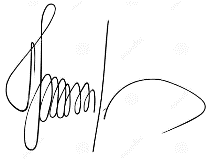 Re:		Transfer of Graduate Credits    
            	Roary Panther – 1234567, PhD in Computer Science
We are hereby approving the following graduate courses to be transferred towards their doctoral in Computer Science degree requirements. This transfer of graduate credits meet the requirements of the University’s Graduate Transfer Credit Policy. An official hard copy/PDF transcript which shows that these courses were taken as part of (a completed/an incomplete) graduate program can be found in ImageNow/Perceptive Content. A copy of the official transcript is attached to this request. *Provide U.S. equivalent grade for non-U.S. institutions. Appendix D part 2: Transfer Memo Template [External Graduate Transfer from One Institution]MemorandumDate:		Tuesday, January 24th, 2023	    
To:		FIU Office of the Registrar
                             Attn: Henry K. Cheng, Associate Registrar

From:		Jane Doe, Graduate Program Director 
	              Knight Foundation School of Computing and Information ScienceRe:		Transfer of Graduate Credits    
            	Roary Panther – 1234567, PhD in Computer Science
We are hereby approving the following graduate courses to be transferred towards their doctoral in Computer Science degree requirements. This transfer of graduate credits meet the requirements of the University’s Graduate Transfer Credit Policy. An official hard copy/PDF transcript which shows that these courses were taken as part of (a completed/an incomplete) graduate program can be found in ImageNow/Perceptive Content. A copy of the official transcript is attached to this request. *Provide U.S. equivalent grade for non-U.S. institutions.Appendix D part 3: Transfer Memo Template  [Internal FIU Transfer of Credits]MemorandumDate:		Tuesday, January 24th, 2023	    
To:		FIU Office of the Registrar
                             Attn: Henry K. Cheng, Associate Registrar

From:		Jane Doe, Graduate Program Director 
	              Knight Foundation School of Computing and Information ScienceRe:		Transfer of Graduate Credits    
            	Roary Panther – 1234567, PhD in Computer Science
We are hereby approving the following graduate courses to be transferred towards their doctoral in Computer Science degree requirements. This transfer of graduate credits meets the requirements of the University’s Graduate Transfer Credit Policy. A copy of the transcript is attached to this request. Appendix D part 4 – Graduate Course Inclusion FormTo bring in non-degree courses taken at FIU to your doctoral program of study, use the Graduate Course Inclusion Form: https://onestop.fiu.edu/_assets/forms/grad-course-inclusion-form.pdfComplete the form and follow the instructions at the bottom of the form. Include the name of your Graduate Program Director (currently Ethan Kolek) and the name of the CASE Associate Dean for Graduate Studies (currently Dean Brian Raue).Appendix E: Doctoral Dissertation Proposal Deadline: The Doctoral Dissertation Proposal Milestone is to be completed at least 3 semesters before the anticipated graduation semester. Continuous Enrollment Requirements: After achieving doctoral candidacy, doctoral candidates are required to be enrolled in at least 3 dissertation credit hours every term, including summer. Step 1: Write your proposal.  See Appendix F: Higher Education Dissertation Proposal Guidelines for more the proposal format. Step 2: Defend your proposal.  See Appendix G: Dissertation Proposal Defense Guidelines for more information. Step 3: Visit https://gradschool.fiu.edu/online-dissertation-milestones/  for instructions. The Milestone form is completed through: https://my.fiu.edu/Be sure to check the appropriate IRB category.Step 4.  Prepare the Required Associated MaterialsAbbreviated Proposal:  This document, which is no longer than 5 pages plus references, is an abbreviated version of your dissertation proposal that clearly outlines background information related to the research topic, research question/hypotheses, methods, and statistics/analysis to be used.  (Refer to the Proposal Guidelines available at: http://gradschool.fiu.edu/documents/Proposal_Guidelines.pdf) and see the example of a Qualitative Abbreviated Proposal in Appendix H and a Quantitative Abbreviated Proposal in Appendix G.Responsible Conduct of Research (RCR) Completion Report: This is the report you receive after completing the CITI Course in the Responsible Conduct of Research. Please note – IRB applications require proof of completion of the CITI Course “XXX. This is a different course than the Responsible Conduct of Research (http://research.fiu.edu/rcr/training/). If dissertation involves human subjects, attach the IRB memorandum of approval. (Instructions available at: http://research.fiu.edu/irb/) You should be cc’ed on the IRB approval letter.IMPORTANT NOTE: Allow AT LEAST 4 weeks between submission of IRB protocol and approval. Because of the delay between submitting protocols to IRB and final IRB approval, it is advisable to submit the IRB protocol prior to defense (after consultation with chair and committee members). If necessary, amendments to the IRB protocol can be filed after defense. Step 5: Submit the form via MyFIU.To check the status of your form, please log on to my.fiu.edu, and check under the “To Do List” Section. Appendix F: Educational Leadership Dissertation Proposal Guidelines Part I:  	Introduction [5 pages] Brief Background Statement of the Research Problem o What problem needs to be studied? This is a current, concise, and scholarly presentation of the research problem and its importance that gives clear evidence you have reviewed the current literature relevant to the planned research.  Purpose of the Study o How does your study address the research problem? This is a brief but clear explanation of your study and how it addresses the problem you have identified as needing study. Research Questions o These are the specific questions arising from the statements of the problem and purpose that your study will be answering in the form of statements of findings. Statement of Significance o Why is your specific study significant? To which audience(s) will your study directed, what policy, practical, and scholarly impact will it have, and to which body literature will your study contribute? Delimitations/Assumptions of Study o Delimitation inform the readers what you are studying, and what you are not studying. Assumptions are warrants; they inform the reader what you assuming to be the case in conducting this research. Definitions o This section is necessary for technical terms or qualifications of terms that may have multiple meanings. Part II:  	Literature Review [10 pages] Background Literature/General Literature Situating Study o This is a brief discussion of the literature in which your study will be situated. This usually entails of seminal works in the general areas of your study. Literature Justifying the Research Problem o This is a synthesis of the prior key studies relating to the research problem. This is not simply a summary of prior studies, but a critical argument about the strengths and weaknesses of the existing theories, methods, results and recommendations. By the end of this literature review, the reader should clearly understand why your specific study (research questions and methodology) is necessary. Part III: Methods [10 pages] Research Design/Methodology o This is a brief discussion of your overall methodology and design and the assumptions undergirding it. Data Sources o What will constitute your data? From where, whom, and will data come? What is your sampling plan if using human subjects? Who are the members of the sample? How would you choose them? Why would you choose them? If you are not using human subjects in your research, what are the sources of your data? Justify your decisions using the research literature. Data Collection o How will you collect your data and when? What techniques will you use to collect your data? Describe the instruments and/or techniques you will use. Justify your decisions using the research literature. With a quantitative design, explain what will you do to the participants, if you have any? If you are using databases, what will do with them? How will gain access to your data? If there are treatments, describe them. If you are conducting a survey, please attach the survey. For a qualitative design, justify your data-collection techniques (i.e., interviews, observations, document analysis, etc.). Include a discussion of your interview or observational scheme (e.g., how many, when, etc.). If using interviews or focus groups, provide your interview protocol. If using documents, provide a list of the kinds of documents you will be using. Include a time schedule. Data Analysis o Please describe how you will analyze your data. Justify your decisions using the research literature. o With a quantitative design, what statistical procedures will you be using to analyze your data? With a qualitative design, what will be your coding scheme? If you are using software in your qualitative plan, which one is it? Provide examples of possible initial codes, given your research questions, conceptual framework, and methodology Data Integrity o How will you ensure the credibility your study? Justify your answer using the research literature. What are the ethical considerations in your study? o With a quantitative design, cite evidence of validity and reliability of your data collection and analysis. o With a qualitative design, how will you ensure the credibility and trustworthiness of your study? Part IV: References/Work Cited If you need this explained, you are not ready for the candidacy exam! 	 Appendix G: Dissertation Proposal Defense Guidelines (Note: Many faculty approach structuring and facilitating dissertation proposal defenses and dissertation defenses in different ways.  Below are guidelines that that have worked in the past for some faculty members, and students should consult with their chairs prior to the defense.) Know your dissertation proposal inside and out. Have a copy of it easily available in case you need to refer to it to answer questions. If you have made changes to the draft sent to the committee, please send them a copy of the proposal to be defended at least a week in advance. If you made changes to the proposal after you sent the Committee a copy, please send the draft to be defended at least a week prior to the defense. Send a reminder to the Committee about the date and time of the defense. Presentation: 15-20 minutes.  Use PowerPoint to keep you on track. Come at least ½ hour early to make sure the technology works. If some committee members are participating remotely, please sign into Zoom at least ½ hour early. Have a Plan B in case the technology fails (e.g., handouts). Once you finish, you can sit down to answer questions. You should have something on which to take notes if they will be helpful as you respond to questions/comments, but I will make sure to take notes for you. You can just worry about answering questions. You don’t have to bring food or drinks; if you do, keep them to a minimum. Be ready to submit your Program for Doctoral Degree and Advancement to Candidacy form when you submit your Dissertation Proposal Form.  Please check with the Graduate Program Director about what you will need. Relax about the presentation; no one ever fails because of the bad presentation. People have trouble when they cannot defend their proposed study. Know it inside and out and be able to justify everything you wrote. Appendix H: Example of UGS Abbreviated Proposal – Qualitative FLORIDA INTERNATIONAL UNIVERSITY Miami, Florida  PROPOSAL FOR RESEARCH DISSERTATION  DOCTOR OF EDUCATION IN HIGHER EDUCATION  COLLEGE OF EDUCATION  DEPARTMENT OF EDUCATIONAL POLICY STUDIES Student Name Year I propose to the Major Professor and to the Committee Members a study of the following topic to be conducted in partial fulfillment of the requirements for the degree of Doctor of Philosophy in Education:  WHY BLACK COLLEGIATE WOMEN VOLUNTEER: A PERSPECTIVE ON  MEANING MAKING THROUGH SERVICE WITH THE COMMUNITY  Introduction Researchers define volunteerism as contributions to society that do not result in monetary compensation (Beehr, LeGro, Porter, Bowling, & Swader, 2010; Framer & Piotrkowski, 2009; Gage & Thapa, 2012; Horn, 2012; Penner, 2002). The public purposes of volunteerism and higher education have been linked throughout history and continue to be incorporated in the strategic plans of universities. Current institutions of higher education have been challenged to create curricular and co-curricular opportunities to engage in volunteerism with local communities and remain committed to the pursuit of the institution’s public purpose (Offstein, Chory, & Childers, 2013; Shapiro, 2004).   Student engagement in general has been theoretically linked to persistence as well as educational and intellectual gains, and volunteering and service-learning opportunities throughout higher education are being used more predominantly to increase retention. (Strayhorn, 2010). By providing the opportunity for volunteers to “engage in society, creating cohesion among diverse people and enhancing feelings of inclusion, self-validation, and belonging,” volunteerism has also assisted in socially integrating individuals into the collegiate community (Manguvo, Whitney, & Chareka, 2013, p. 121; Strayhorn, 2010).  Although the yearly rate of college attendance for Black women has steadily increased, their volunteerism, either through university promoted service-learning, student club promoted opportunities, or personal facilitation of service projects, has yet to be extensively studied. Research on volunteerism has predominantly highlighted volunteers who are affluent or middleclass, White, and habitually motivated by altruistic means (Slevin, 2005). This research has also masked public understanding of how the intersectionality of identities (e.g., locale, race, ethnicity, and gender) may provide additional models for collectivistic approaches to volunteerism (Slevin, 2005). Furthermore, Jacoby (2015) presented hierarchical research on volunteerism in higher education that placed opportunities such as service-learning, internships, and field education at the top of the hierarchy, although volunteering or community service is an opportunity that has lower risk and can be accessed by more students. This hierarchical influence on the volunteerism in which students can participate through the institution, if not informed through counter research that includes race and gender, could hinder the positive outcomes that are currently attributed to volunteering and engagement in service (Framer & Piotrkowski, 2009).   Purpose of the Study Using qualitative interviewing, the purpose of this study is to understand the reasons that current Black undergraduate women volunteer in their communities and how these volunteer experiences reflect on them as Black women. It is the intention of this study to analyze similarities and differences among collegiate Black women in terms of how they derive meanings about community service and how those meanings enhance, support, or hinder their volunteering experiences or sense of self.   Research Question This study will be undertaken to ascertain how Black college women experience volunteerism in the Miami community. The following research questions will guide the study:   What are reasons Black collegiate women choose to volunteer?   How do Black collegiate women make meaning of their volunteer experiences?   Methodology This study will use a qualitative design, which is marked by thick, rich description of a small sample size and is not used to generalize, indicate causal relationships, or assert ontological views of the observed phenomena (Moustakas, 1994). It is through in-depth interviewing that the researcher can understand people and how those people make meaning of their experiences. A semi-structured, open-ended interview protocol provides a reference point to guide the interview (Moustakas, 1994). It is through interviews with Black women about their volunteering experience that I will collect data in an effort to gain insight and understand meaning-making through language (Merriam, 2009; Seidman, 2013).  The Participants  The participants will be those who identify as women, Black, and are current undergraduate students at a public institution in the southeast United States. In an effort to encompass women from a wide range of ethnicities and cultural backgrounds and understand nuisances in volunteerism, the study defines “Black” as including multiple ancestral roots burgeoning from Africa. A diverse ethnic sample will be selected. Most of the participants, except for the disconfirming cases (see below), will also have volunteered more than once in the past academic year because multiple experiences might reflect deeper commitments to volunteerism and its role in self-identity. Recent experiences also allow for better recall.  Data Collection   The researcher will request information from the database of the Center for Leadership and Service at Florida International University to gather a list of eligible participants. From that list, the researcher will reach out to the target population to invite each of those on the list to participate in the study, with a goal of confirming up to 10 Black college women to sit for at least two formal retrospective interviews. Seidman (2013) asserted that a schedule of three 90-minute intervals, taking place within three days to a week of each other is an ideal structure for research. In the modified interviewing structure of this research, each of the two interviews will last up to 90 minutes. The initial interview will be used to establish a rapport with each of the participants and to ask about volunteering history and current volunteering behavior. The second interview will recap the initial interview and include questions about how the participants have made meaning from their volunteerism as well as explore any connections to identity.   The modification of Seidman’s (2013) structure occurs with the absence of a third meeting. In lieu of a third interviewing session, participants of the study will be sent their transcripts for the purpose of member checking. Initial exploration of the data collected would assist in finding patterns beyond the demographic homogeneity of the participants. Those patterns presenting themselves multiple times throughout the interviews will lead to confirmatory research (Patton, 1987).  Seeking the confirmatory examples are helpful in adding to the description and the presentation of details of the cases studied. Rigor and integrity are needed through the process of finding these consistent examples of the patterns established through the interview plan. The same rigor and integrity is needed in finding disconfirming cases—“examples which do not fit” (Patton, 1987, p. 57). Intentionally seeking out Black women who are unable to serve the community or unwilling to serve their community would be helpful in understanding the extent to which volunteerism plays a role in how the participants see themselves as Black women.    Data Analysis  The researcher will abstract common themes and general patterns from the data to get to the essential, often-implicit meaning that leads to thematic analysis of the similarities and differences (Patton, 1987; Waters, 2017). Under qualitative research, congruency of the participant’s narratives, and the abstracted themes of the researcher, contributes to the essential understanding of the issues being studied. The researcher will analyze themes that represent similar understandings, as well as those reflecting differences in how the women view their experiences.   Significance of the Study The expansion of literature on volunteerism to include the voices of those who have not traditionally been viewed as volunteers is important to a clearer understanding of the phenomena at issue. “We need a rich history of service-learning if we are to collectively or independently develop a ‘point of view’ that will allow us to approach our work more deliberately and with less likelihood of doing harm” (Morton, 2011, p. 37). The simultaneous increase of Black women attending colleges as universities also increase outreach to drive community engagement does not align with the research of civic engagement that excludes the activity of young Black people and is counterintuitive to the historical underpinnings of political and educational transformations in the United States (e.g., Civil Rights Movement) (Hewins-Maroney, 2008).  This study seeks to fill this major gap research of an increasingly-important concern in higher education.  References Baxter, P., & Jack, S. (2008). Qualitative Case Study Methodology: Study  Design and Implementation for Novice Researchers. The Qualitative Report, 544-556.  Beehr, T. A., LeGro, K., Porter, K., Bowling, N. A., & Swader, W. M. (2010). Required volunteers: Community volunteerism among students in college classes. Teaching of Psychology, 276-280 .  Berger, P. L., & Luckmann, T. (1966). The social construction: A treatise in the sociology of knowledge. London: Penguin Books.  Bocci, M. (2015). Service-learning and White normativity: Racial representation in service learning historical narrative. Michigan Journal of Community Service Learning, 5-17.  Framer, G. L., & Piotrkowski, C. S. (2009). African and European American women's volunteerism and activism: Similarities in volunteering and differences in activism.  Journal of Human Behavior in the Social Environment, 19, 196-212.  Gage, R. L., & Thapa, B. (2012). Volunteer motivations and constraints among college students: Analysis of the volunteer function inventory and leisure constraints models. Nonprofit and Voluntary Sector Quarterly, 41(3), 405-430.  Hewins-Maroney, B. (2008). Civic engagement and Black college students: A pilot study.  Metropolitan Universities, 58-70.  Horn, A. S. (2012). The cultivation of a prosocial value orientation through community service: An examination of organizational context, social facilitation, and duration. Journal of Youth Adolescence, 948-968.  Jacoby, B. (2015). Service-learning essentials: Questions, answers, and lessons learned. San  Francisco, CA: John Wiley & Sons, Inc.  Manguvo, A., Whitney, S., & Chareka, O. (2013). The role of volunteerism on social integration and adaptation of African students at a Mid-Western university in the United States.  Journal of International Students, 117-128.  Merriam, S. B. (2009). Qualitative research: A guide to design and implementation . San  Francisco: Jossey-Bass.  Morton, K. (2011). Antecedents: Introduction. In J. Saltmarsh, & E. Zlotkowski, Higher education and democracy: Essays on service-learning and civic engagement (pp. 35-39).  Philadelphia: Temple University Press.  Moustakas, C. (1994). Phenomenological research methods. Thousand Oaks, CA: Sage  Publications, Inc.  Offstein, E. H., Chory, R. M., & Childers, J. S. (2013). A cross-cultural analysis of factors influencing choice in volunteering activities. Competitiveness Review, 25(1), 74-97.  Patton, M. Q. (1987). How to use qualitative methods in evaluation. Newbury Park, California:  SAGE Publications, Inc.  Penner, L. A. (2002). Dispositional and organizational influences on sustained volunteerism: An interactionist perspective. Journal of Social Issues, 58(3), 447-467.  Seidman, I. (2013). Interviewing as qualitative research: A guide for researchers in education and the social sciences (4th Edition ed.). New York, NY: Teachers College Press.  Shapiro, N. (2004). Learning communities: Renewing a commitment to civic engagement. In J.  Galura, P. Pasque, D. Schoem, & J. & Howard (Eds.), Engaging the Whole of Service Learning, Diversity, and Learning Communities. Ann Arbor, MI: The OSCL Press at the  University of Michigan.  Slevin, K. F. (2005). Intergenerational and community responsibility: Race uplift work in the retirement activities of professional African American women. Journal of Aging Studies, 309-326.  Strayhorn, T. L. (2010). When race and gender collide: Social and cultural capital's influence on the academic achievement of African American and Latino Males. The Review of Higher Education, 307-332.  Waters, J. (2017). Phenomenological research guidelines. Retrieved from Capilano University:  https://www.capilanou.ca/psychology/student-resources/researchguidelines/Phenomenological-Research-Guidelines/  Appendix I: Example of UGS Abbreviated Proposal – Quantitative FLORIDA INTERNATIONAL UNIVERSITY Miami, Florida   PROPOSAL FOR RESEARCH DISSERTATION DOCTOR OF PHILOSOPHY COLLEGE OF EDUCATION DEPARTMENT OF EDUCATIONAL POLICY STUDIES Student Name Year I propose to the Major professors and to the Committee Members a study of the following topic to be conducted in partial fulfillment of the requirements of the degree of Doctor of Philosophy  in Education: WHAT FACTORS INFLUENCE AFFIRMATIVE ACTION STUDENTS’ ACHIEVEMENT IN BRAZILIAN FEDERAL UNIVERSITIES?  Introduction and Problem Statement While Brazil is a mixed-race country, with the largest Afro-descendant population outside of African nations (Cicalo, 2014; Darby, 2010), non-White individuals have significantly lower college-degree completion rates. More specifically, 25% of whites compared to 11% of mixed-race or Black people complete tertiary education (Instituto Brasileiro de Geografia e Estatística, 2017). The achievement gap is believed to exist because of the history of miscegenation, the racial democracy myth (maintaining that non-White people are impoverished because of economic conditions, not racial discrimination (Menin et al., 2008; Htun, 2004), and the lack of public policies to increase opportunities. In 2008, however, Brazilian legislators, influenced by local activists and international pressure culminating in the World Conference on Racism in Durban, South Africa (Htun, 2004), developed a national affirmative action plan in higher education, known as the Law of Social Quotas (Htun, 2004). The law mandates that Federal Universities reserve 50% of their enrollments to affirmative-action applicants. The law requires that admitted applicants must be graduates of public high schools, and half of seats must be reserved for low-income or for those students who self-identity as Black or mixed-race.  Students admitted under such policy are known as “quota-students.”   Research on the Law of Social Quotas falls into two main waves. The first wave focuses on the racial versus socioeconomic requirements of the law; the second evaluates and compares the academic achievement of quota and non-quota students. In the first wave, researchers focused on some Brazilians’ tendency to favor the use of socioeconomic status rather than race in the quota system (Schwartzman & Da Silva, 2012). In Brazil, race and socioeconomic status are conflated, and public opinion favors the use of meritocracy and socioeconomic status rather than race to increase access to higher education (Maggie & Fry, 2004; Menin et al., 2008; Schwartzman & da Silva, 2012).  In comparing academic achievement, some research indicates that quota-students achieve similar academic success when compared to their peers (Childs and Stromquist 2015; Valente and Barry, 2016; Ribeiro, 2016), and a few studies have addressed the academic achievement of affirmative-action students in the aggregate (Valente & Berry, 2017; Waltenberg & Carvalho, 2013). Other studies have focused on institutional effects (Francis & Tannuri-Pianto, 2012; Pedrosa, Dachs, Maia, Andrade, & Carvalho, 2007), or have focused only on particular group of students, such as law students (Ribeiro, 2016).     	However, there is a paucity of studies related to the influence of environmental variables on the academic performance of students admitted under the affirmative-action program. While previous studies have shown that quota students are neither underperforming nor lower academic standards, no study has considered which environmental conditions could be influencing quota student educational outcomes.   Purpose of the Study The primary aim of this study is to examine the influence of student and family characteristics, social support, individual student involvement, and economic factors on academic attainment of quota-students in Brazilian federal universities. Using Astin’s (1993)  Inputs-Environment-Outcome model (I-E-O) and drawing from the theoretical framework of  Astin’s theory of student involvement (1984) and social support theory (Malecki, Christine K. Demaray, 2006; Tardy, 1985), the proposed study uses hierarchical multiple regression to control for input variables (i.e., socioeconomic status, race, gender, age, parental educational achievement) to measure the impact of environmental factors (i.e. high school factors, faculty and institutional support, individual student involvement) on the final college examination results. A final exam is required of all graduates of Brazilian universities.    Theoretical Framework Alexander Astin’s (1984) theory of student involvement emphasizes the amount and quality of participation in college student development (Evans, Forney, Guido, Patton, & Renn, 2010). The degree to which a student develops (learns) while in college is proportional to the quality and amount of time he or she is engaged in activities in college (environment) (Evans et al., 2010). The theory has five fundamental postulates (Evans et al., 2010, p. 31):   Involvement refers to the investment of physical and psychological energy in various objects;  Regardless of the object, involvement occurs in a continuum;  Involvement has both quantitative and qualitative features;  The amount of student learning and personal development associated with any educational program is directly proportional to the quality and quantity of student involvement in the program; and  The effectiveness of any educational policy or practice is directly related to the capacity of that policy to increase student involvement.  In addition to Astin’s theory of student involvement, this study draws from social support theory. Social support is defined by Malecki and Demaray (2006) as “one’s perception of supportive behaviors from individuals in his or her social network that enhances functioning and or/may buffer him or her from adverse outcomes” (p. 377). Previous studies have shown a positive relationship between perceived social support and academic achievement.  Research Questions The primary research questions for this study are the following:   What influence, if any, do economic variables have on performance on the college exit exam’s major-specific section and on overall score of quota admitted students?   What influence, if any, do social support variables, inclusive of institutional and faculty support, have on performance on the college exit exam’s major-specific section and on overall score of quota admitted students?   What influence, if any, do individual involvement variables have on performance on the college exit exam’s major-specific section and on overall score of quota admitted students?   Methodology The proposed study would use a non-experimental correlational research design to determine which factors could explain academic success in quota students. A hierarchical linear regression technique will be used in this study. The theoretical framework would follow Astin’s (1993) I-E-O model, which supports the use of  Ordinary Least Squares when measuring student level outcomes from various universities, instead of the more traditionally used Hierarchical Linear Model method (Astin & Denson, 2009). By accounting for previous abilities and characteristics, through the inputs block, the correlational relationship between the environmental and outcome (dependent) variables are uncovered. The independent variables selected for this study emante from a combination of Brazilian and U.S based retention works for an inclusive model.  The Ministry of Education in Brazil collected the data used in this study. The variables proposed are available in the public data-set. The socioeconomic questionnaire is completed online before students take the in-person exam. Participants in this study include bachelordegree seeking students at federal universities who completed the college exit exam (known as ENADE) and socioeconomic questionnaire in 2016. This study uses a population not a sample. The proposed census for the study is N= 7,628, 31.4% white and 68.6% female.  The method of analysis is a hierarchical linear regression. Astin’s I-E-O model provides the framework for the organization of the variable blocks; each block has a theoretical justification and is sequentially organized based on the proposed impact on student outcome. The twenty-four independent variables are grouped into six blocks (1) Personal characteristics and family factors; (2) high school variables; (3) pre-college variables; (4) economic variables; (5) social, institutional and faculty support; (6) individual student involvement.  Again, the proposed study uses a census, not a sample of the population. The use of inferential statistics, therefore, is not appropriate. Inferential statistics are useful when using a sample to generalize to the population, and in this case, because the researcher has a census, there is no need to generalize using inferential statistics. The observed effect is the effects on the population.  Significance of the Study The findings of this study might benefit Brazilian society given that affirmative-action programs controversies are perpetual. This study would ideally inform public policy. By understanding the factors that contribute to the success of quota-students in Brazil, faculty members, university administrators, and students should provide appropriate resources to ensure the success of these underrepresented-majority students. Additionally, unlike other research on this topic, this study hopes to legitimize underrepresented students’ place in higher education by focusing solely on them rather on comparing them to non-quota students.  References  Astin, A. W., & Denson, N. (2009). Multi-campus studies of college impact: Which statistical method is appropriate? Research in Higher Education, 50(4), 354–367. https://doi.org/10.1007/s11162-009- 9121-3  Cicalo, A. (2014). From racial mixture to black nation: Racialising discourses in Brazil’s African affairs.  Bulletin of Latin American Research, 33(1), 16–30. https://doi.org/10.1111/blar.12063  Darby, D. (2010). Educational inequality and affirmative action in Brazil. Peace Review: A Journal of  Social Justice, 22(4), 408–415. https://doi.org/10.1080/10402659.2010.524565  Evans, N. J., Forney, D. S., Guido, F. M., Patton, L. D., & Renn, K. A. (2010). Student development in college (2nd ed.). San Francisco: Jossey-Bass.  Francis, A. M., & Tannuri-Pianto, M. (2012). Using Brazil’s racial continuum to examine the short-term effects of affirmative action in higher education. Journal of Human Resources, 47(3), 754–784.  https://doi.org/10.1353/jhr.2012.0024  Htun, M. (2004). From " racial democracy " to affirmative action: changing state policy on race in Brazil. Latin American Research Review, 39(1), 60–89. Retrieved from http://www.jstor.org/stable/1555383 .%0AAccessed:  Instituto Brasileiro de Geografia e Estatística. (2017). Sintese de Indicadores Sociais: Uma analise das condicoes de vida da populacao Brasileira [Synthesis of social indicators: an analysis of the living  conditions of the Brazilian population] (37th ed.). Rio de Janeiro.  Maggie, Y., & Fry, P. (2004). A reserva de vagas para negros nas universidade brasileiras [Quotas for blacks in Brazilian universities]. Estudos Avançados, 18(50), 67–80. https://doi.org/10.1590/S0103- 40142004000100008  Malecki, Christine K. Demaray, M. (2006). Social support as a buffer in the relationship between socioeconomic status and academic performance. School Psychology Quarterly, 21(4), 375–395.  Menin, M., Shimizu, A., Da Silva, J., Cioldi, F. L., & Buschini, F. (2008). Representações de estudantes universitários sobre alunos cotistas: confronto de valores [University students’ representation of  quota students: a confrontation of values]. Educação e Pesquisa, 34(2), 255–272.  Pedrosa, R. H. L. N. H., Dachs, J. N. W., Maia, R. P., Andrade, C. Y., & Carvalho, B. S. (2007).  Academic performance, students’ background and affirmative action at a Brazilian university.  Higher Education Management and Policy, 19(3), 67–86.  Ribeiro, A. (2016). Affirmative action outcomes : evidence from a Law School in Brazil. Sao Paulo.  Retrieved from http://www.cedlas-er.org/sites/default/files/aux_files/ribeiro_0.pdf  Schwartzman, L. F., & da Silva, G. M. D. (2012). Unexpected narratives from multicultural policies:  Translations of affirmative action in Brazil. Latin American and Caribbean Ethnic Studies, 7(1), 31– 48. https://doi.org/10.1080/17442222.2012.658295  Tardy, C. H. (1985). Social support measurement and intervention. American Journal of Community  Psychology, 13(2), 187–202.  Valente, R. R., & Berry, B. J. L. (2017). Performance of students admitted through affirmative action in  Brazil. Latin American Research Review. Retrieved from http://larcommons.org/larr  Waltenberg, F., & Carvalho, M. (2013). Cotas aumentam a diversidade dos estudantes sem comprometer o desempenho? [Do quotas increase student diversity without compromising performance?]. Center for Studies on Inequality and Development, (Discussion Paper no 73).  Appendix J: Preliminary Approval of Dissertation and Request for Oral Defense Deadlines: These are extremely important! Please attend to them, as your graduation will be postponed if you miss them! All deadlines related to the Preliminary Approval of Dissertation and Request for Oral Defense form are in relation to the dissertation defense date.   Below is a chart of deadlines based on a defense on the last possible date in the semester and graduating in that semester.  Please do not plan to defend on the last possible day!  The chart is meant to provide a general sense of the deadlines, not a prescription your actual defense.  Oral Defense: The University Graduate School (UGS) sets the final date in which students can hold their defense and graduate in that semester.  These deadlines are provided at http://gradschool.fiu.edu/calendar-deadlines.    Committee Submission: No later than eight (8) weeks prior to your scheduled defense date, you must submit your dissertation via email to your committee.  You must cc the Graduate Program Director when you do so, as this starts the official Milestone process. GPD Submission: No later than five (5) weeks prior to your scheduled defense, you must submit your completed Milestone form and all associated materials to the Graduate Program Director.  See below for specific information concerning the content of the form and materials and the submission process.  CASE Dean Submission: The GPD will review your dissertation and Milestone form, and if approved, will submit the packet to the CASE Dean’s office no later than four (4) weeks prior to your scheduled defense.  You do not have to do anything to facilitate this process but be attentive to your email in the case of questions/requests for additional information.  UGS Submission: The Associate Dean for Graduate Studies in the College of Arts, Sciences, and Education will review your materials and, if approved, submit them to UGS no later than three (3) weeks prior to your scheduled defense. You do not have to do anything to facilitate this process but be attentive to your email in the case of questions/requests for additional information.   Continuous Enrollment Requirements: Doctoral candidates are required to be enrolled in at least 3 dissertation credit hours in the term in which they submit the Preliminary Approval of Dissertation and Request for Oral Defense Milestone. Step 1: Visit https://gradschool.fiu.edu/online-dissertation-milestones/  for instructions. The milestone form is completed through: https://my.fiu.edu/Be sure to check the appropriate IRB category.Dissertation Defense Announcement: The announcement should be prepared in accordance with the template available on the next page and at: http://gradschool.fiu.edu/thesis-dissertation/. It should include the date, time, and venue and should be no longer than one page. The abstract, part of the announcement, should be written in a scholarly style appropriate to the discipline.Follow the guidelines provided by UGS and the example included in Appendix K to create your defense announcement.Be sure to format your dissertation in accordance with UGS guidelines.  Please refer to Regulations for Thesis and Dissertation Preparation Manual available at: http://gradschool.fiu.edu/documents/Manual_Regulations.pdf.Be sure to include the following in the dissertation copy: Signature page (unsigned). Be advised that you must use one of the dissertation approval page templates found at http://libguides.fiu.edu/etdTitle Page (mandatory)Abstract (mandatory)Table of contents (mandatory)List of tables (mandatory for 5 or more tables)List of figures (mandatory for 5 or more figures)References (mandatory)VITA (mandatory)Copyright Page (optional)Dedication (optional)Acknowledgments (optional)Appendices (optional)Step 3: Submit the form via MyFIU.  To check the status of your form, please log on to my.fiu.edu, and check under the “To Do List” Section.Appendix K: Example of Dissertation Announcement UNIVERSITY GRADUATE SCHOOL BULLETIN ANNOUNCEMENT Doctoral Dissertation Defense Abstract The Promise and (Im)Possibility of the Debt-Free Student: A Qualitative Analysis Michael W. Ward  	As economic inequality in higher education continues to increase, many states and universities have started to introduce financial promise programs meant to eliminate college costs for eligible students. Further, many lawmakers and politicians have also brought “debt free college” to the forefront of their campaigns, creating a discourse of the “debt free” student. While debt is most commonly associated with financial liability, scholars have also started to consider other, non-financial ways debt can manifest (e.g. Biss, 2015; Gildersleeve, 2017; Lazzarato, 2011; Lazzarato, 2015; Peters, 2016). For Gildersleeve (2017), “debt...includes but also expands beyond the common association with money” (p. 55). Financial debts require repayment in dollars, while non-financial debts might require ‘repayment’ not in money, but in feeling, conduct, attitude, or sense of obligation, for example.  	When more than the association of money is considered, it is possible to contemplate the other ways that debt, both financial and non-financial, might work to affect individual decision making across multiple temporalities (e.g., past, present, and future). Much has been written about the foreclosing aspects of debt theoretically, but little empirical research has been conducted in this area. Ultimately, the purpose of this study is to understand how low-income students in a promise program understand and make meaning of their present and future decision making in relation to perceptions of their own debt.  	Semi-structured interviews were conducted with thirteen low-income college students who qualified for a need-based promise program. Transcripts of each interview were analyzed to identify themes relevant to each research question.  	The results of this study suggest that the participants in this sample experienced not only financial debts with attending college, but non-financial debts as well. Specifically, students discussed their experiences navigating non-financial emotional, social, and racial/ethnic debts, among others, as they “paid” for the opportunity to attend college. Additionally, many of the students in this sample experienced the foreclosing aspects of these non-financial debts as they navigated the college decision making process including where they felt they could attend and what major to pursue. Importantly however, these non-financial debts were not only foreclosing. In fact, many of the students expressed the opportunities they were able to pursue as a result of the commitments and non-financial debts they felt they “owed” their families, highlighting the both the foreclosing and opportunity creating nature of these non-financial debts. Date: 	March 26, 2020 	 	 	 	Department: Educational Policy Studies Time: 10am – 12pm    				Major Professor: Dr. Daniel Saunders Place: ZEB 325 Appendix L: Final ETD Submission Deadline: Complete the Final ETD Approval form after a final copy of the dissertation is approved by the committee. Deadlines for submission of this form to the UGS are available at: http://gradschool.fiu.edu/calendar-deadlines/. Submit form to the Graduate Program Director before the deadline to allow sufficient time for approval and signature. Ultimately, it is the student's responsibility to make sure the form is received by the University Graduate School on time. Continuous Enrollment Requirements: Doctoral candidates are required to be enrolled in at least 3 dissertation credit hours in the term in which they submit the ETD Form. Step 1: Visit https://gradschool.fiu.edu/online-dissertation-milestones/  for instructions. The D form is completed through: https://my.fiu.edu/Be sure to complete the information at the top of the form.  Be sure to check the appropriate IRB category in the middle of the form.Be sure to complete the Publishing & Embargo Option information on page 2 of the form.Ensure you and your major professor signs the embargo option portion of the form.  Ensure you sign the Student Agreement portion of the form.Step 2.  Prepare the Required Associated Materials Submit a full version of your CV (this is different from the 2- page VITA in your dissertation). The CV must include your contact information.OPTIONAL: Complete the Survey of Earned Doctorates at: https://sed-ncses.org/ and download the Certificate of CompletionStep 3: Submit the form via MyFIU.  After submission, you will receive an email with upload instructions for the final manuscript towards the end of the term.  Appendix M: Docusign Instructions (for D1R)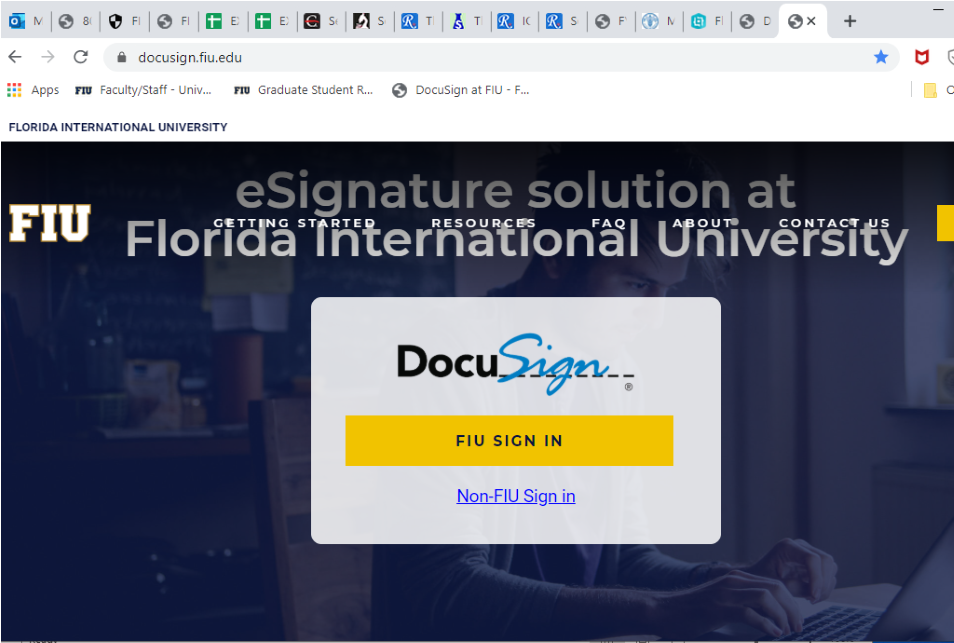 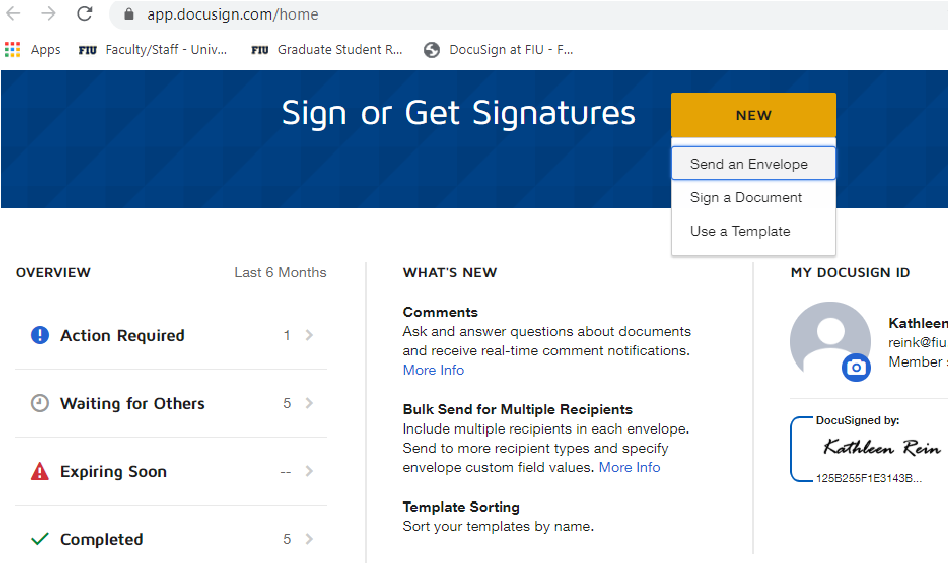 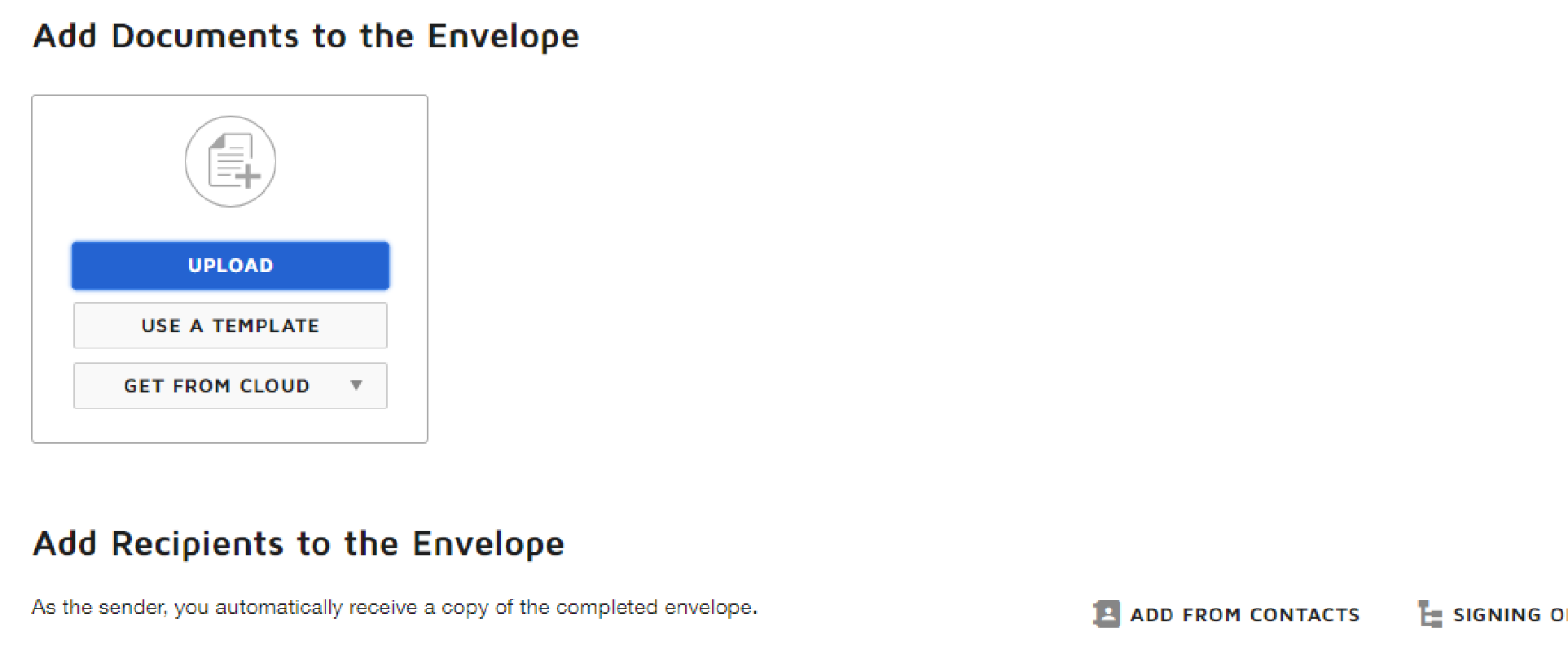 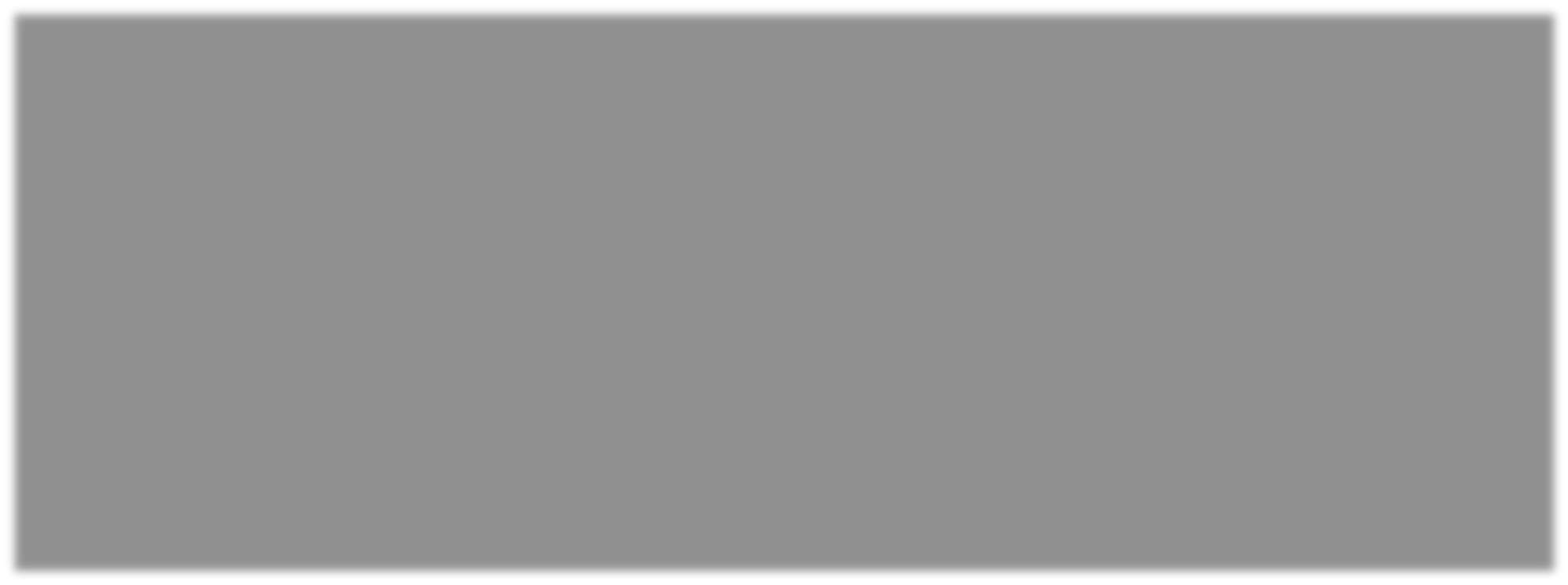 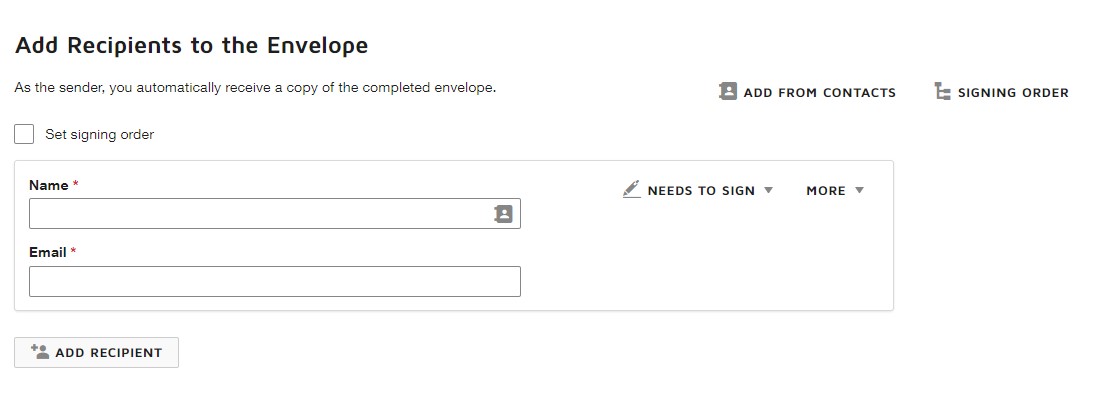 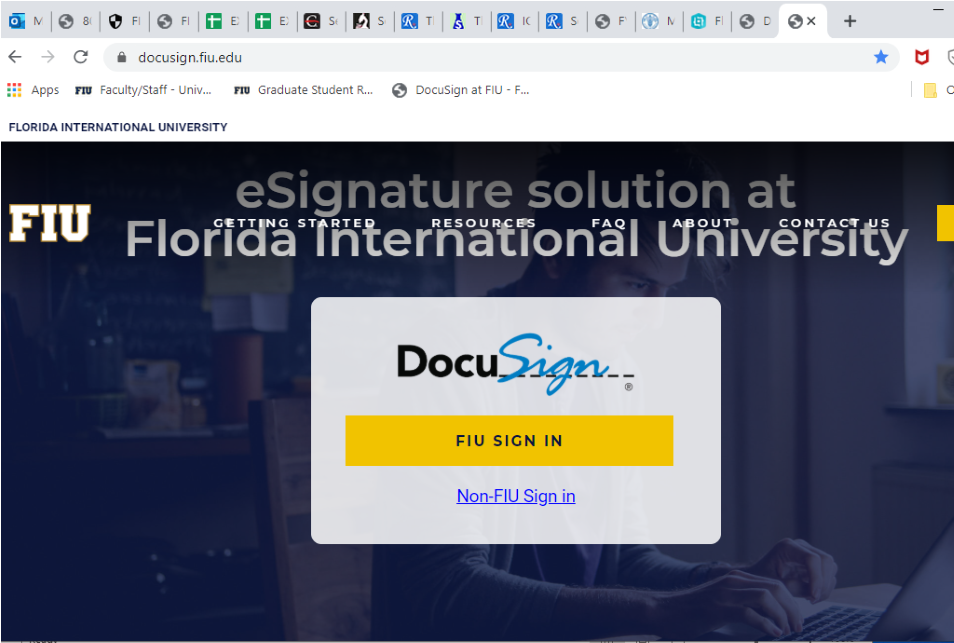 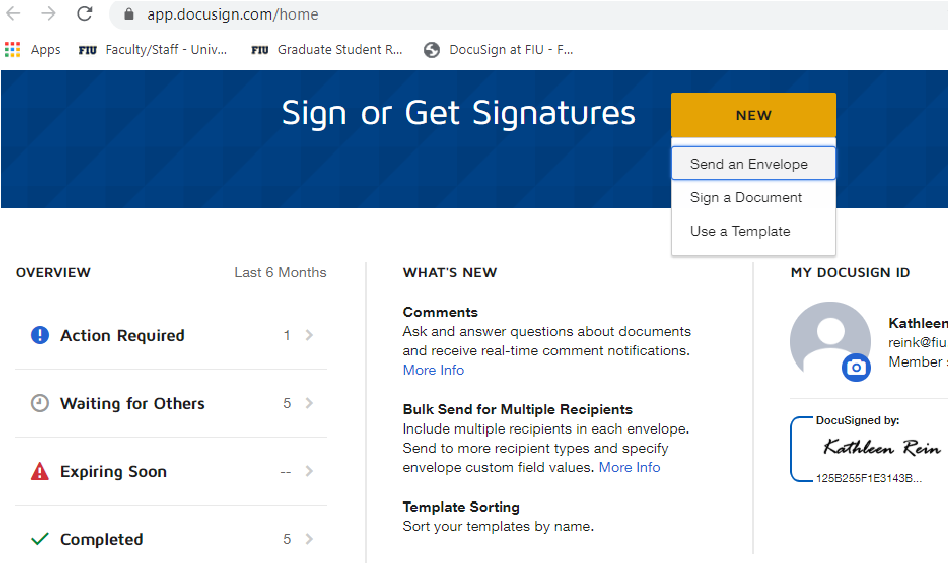 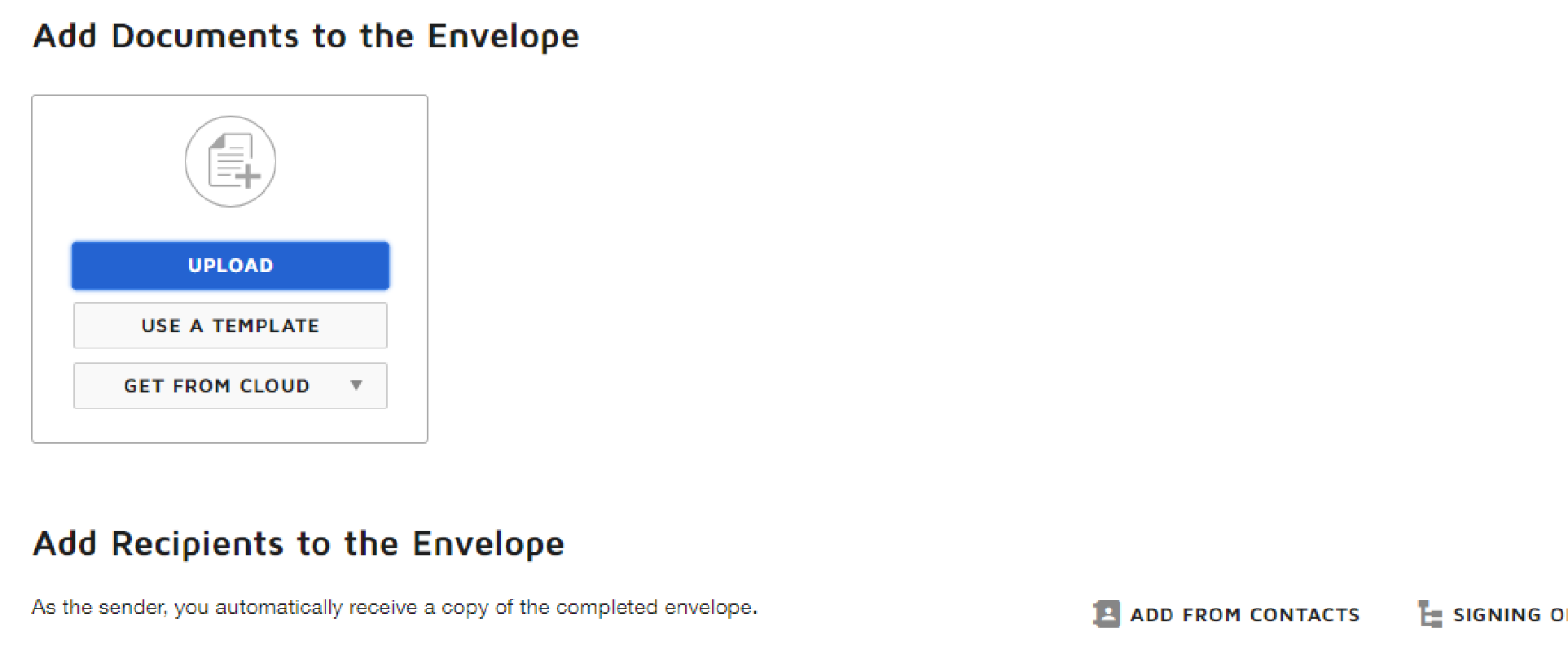 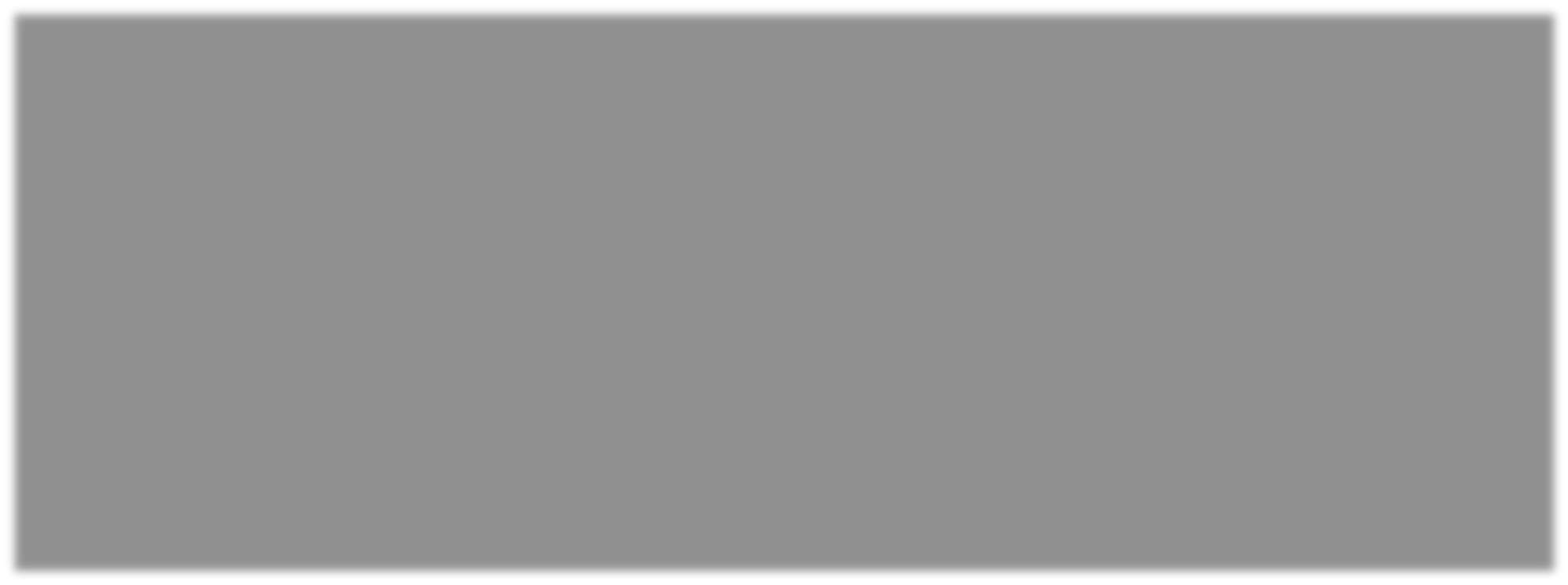 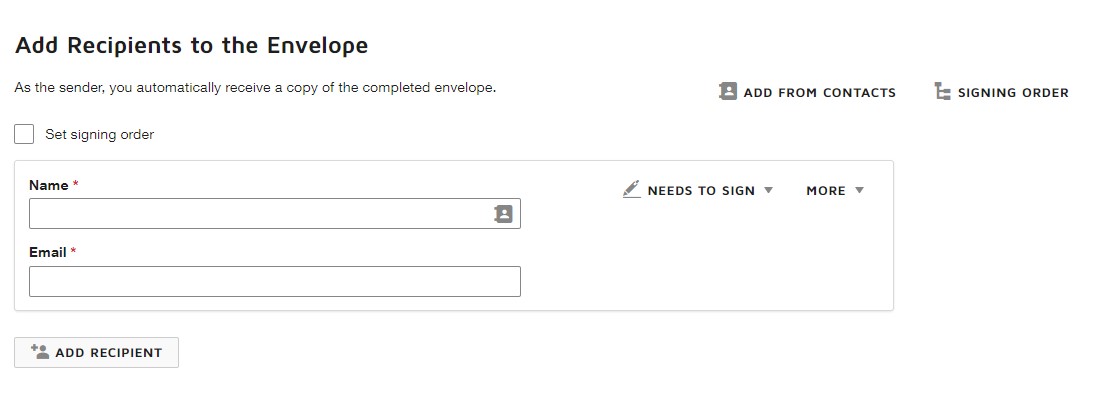 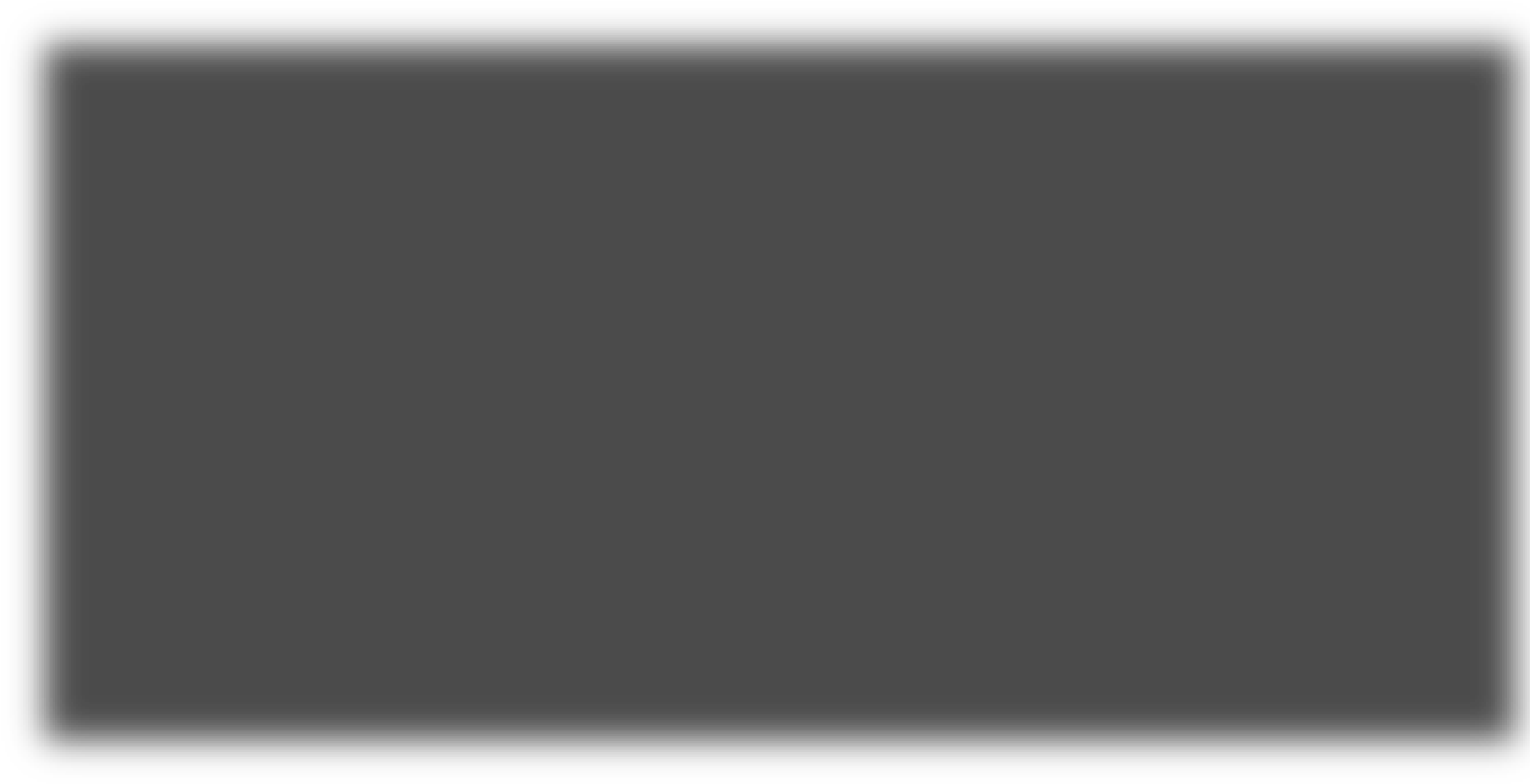 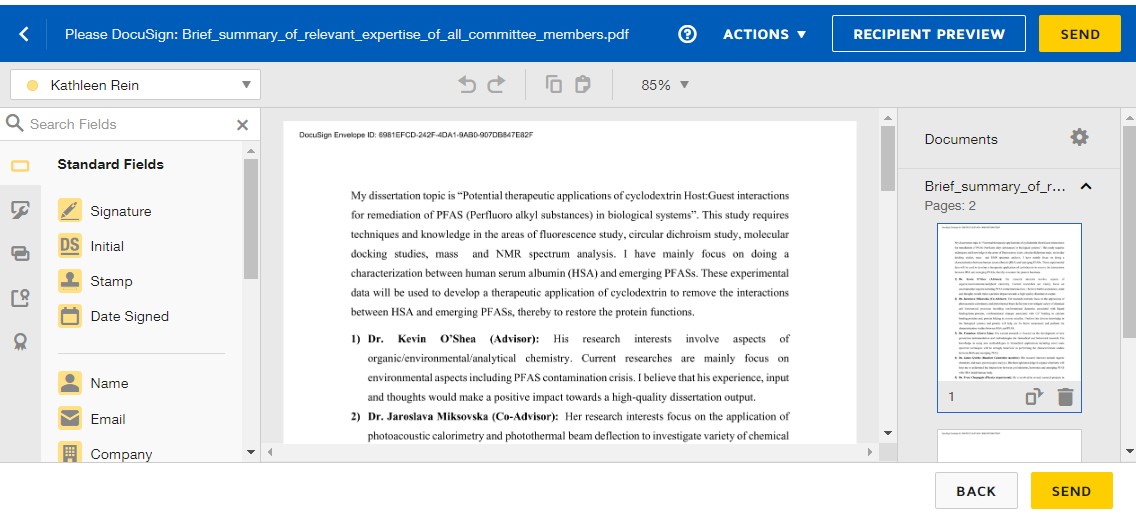 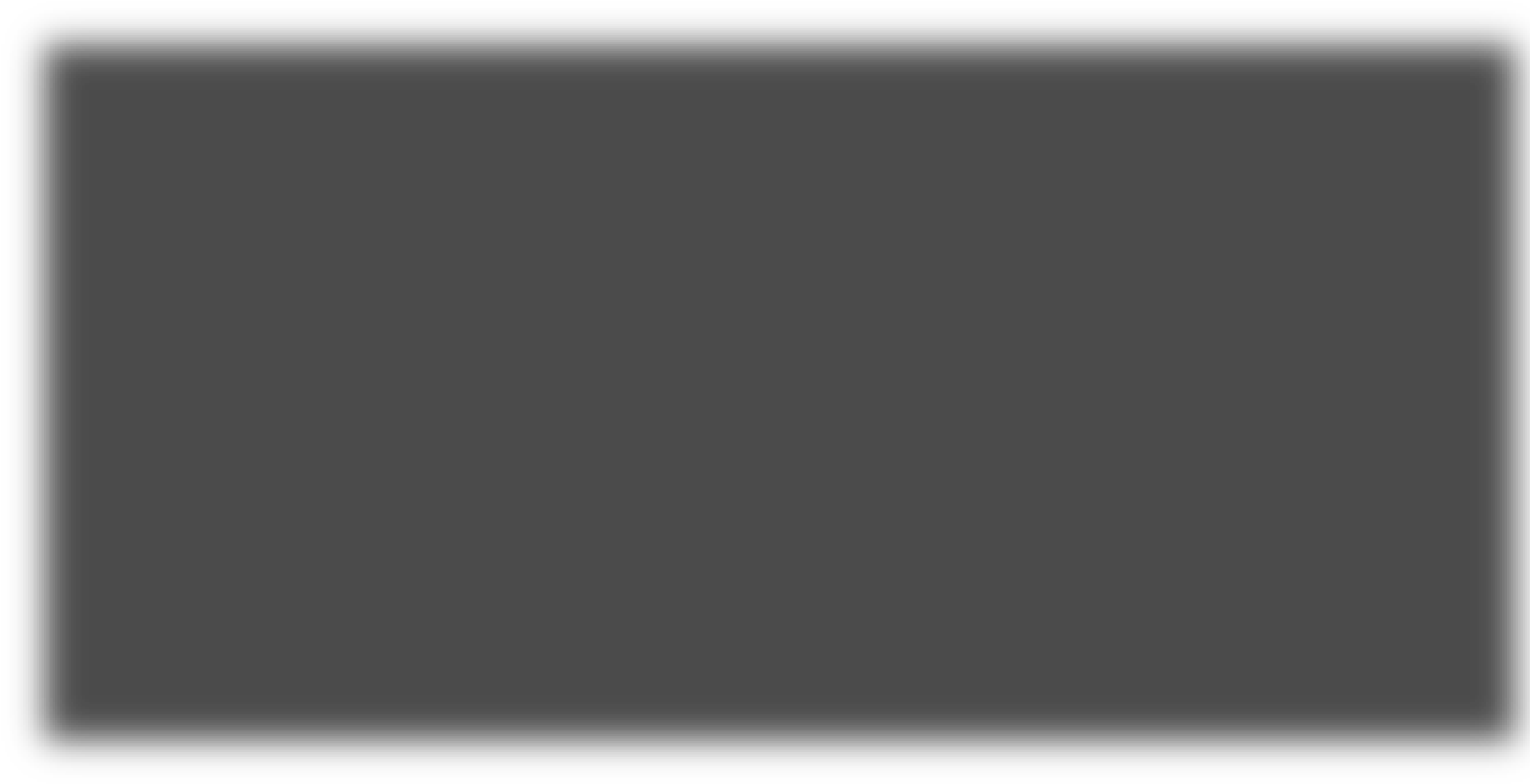 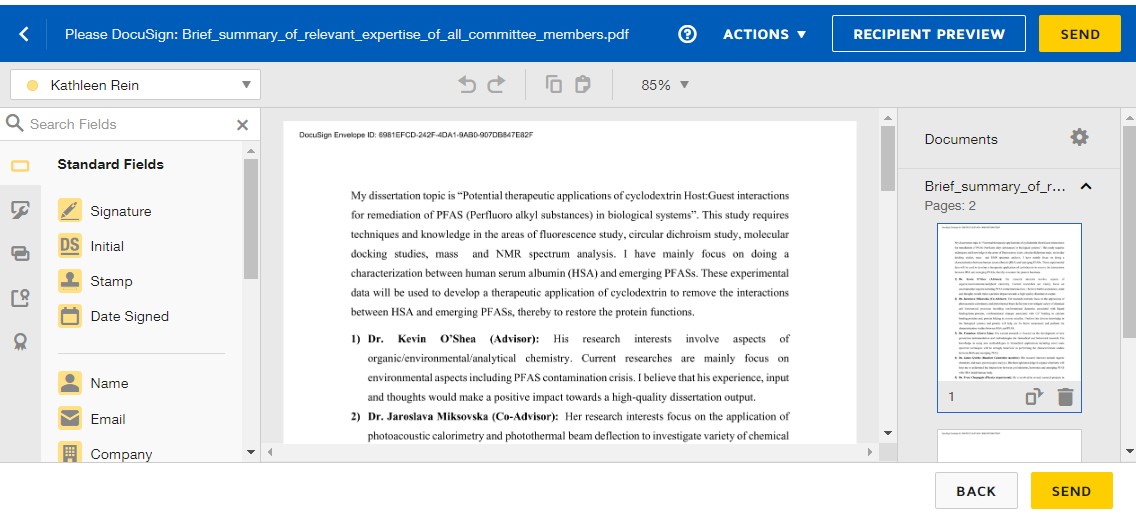 K.N. Toosi University of TechnologyDegree: Master’s in Environmental Studies on 08/15/2017K.N. Toosi University of TechnologyDegree: Master’s in Environmental Studies on 08/15/2017K.N. Toosi University of TechnologyDegree: Master’s in Environmental Studies on 08/15/2017K.N. Toosi University of TechnologyDegree: Master’s in Environmental Studies on 08/15/2017K.N. Toosi University of TechnologyDegree: Master’s in Environmental Studies on 08/15/2017FIU Equivalent CourseFIU Equivalent CourseFIU Equivalent CourseTerm
(ie Fall 2018)Course PrefixCourse NameCreditsGrade*Course PrefixCourse NameCredits1Spring 2016N/ATheory & Applications of Power Circuit Breakers3.00BEEE 5348Digital Electronics3.00University of UtahDegree: Incomplete DoctoralUniversity of UtahDegree: Incomplete DoctoralUniversity of UtahDegree: Incomplete DoctoralUniversity of UtahDegree: Incomplete DoctoralUniversity of UtahDegree: Incomplete DoctoralFIU Equivalent CourseFIU Equivalent CourseFIU Equivalent Course2Fall 2019ECE 6960Special Topics: Linear Systems3.00B+TRF 5000Transfer Credit - Graduate3.003Spring 2020ECE 6960Special Topics: Convex Optimization3.00A-COT 6936Topics in Algorithms3.00North Dakota State University
Degree: Incomplete DoctoralNorth Dakota State University
Degree: Incomplete DoctoralNorth Dakota State University
Degree: Incomplete DoctoralNorth Dakota State University
Degree: Incomplete DoctoralNorth Dakota State University
Degree: Incomplete DoctoralFIU Equivalent CourseFIU Equivalent CourseFIU Equivalent Course4Fall 2020ECE 705Stochastic Processes3.00ASTA 6807Queuing&Stat Models3.005Fall 2020ECE 748Elements/Information Theory3.00ATCN 5455Information Theory3.006Spring 2021ENGR 729Machine Learning for Engineers3.00ACAP 5610Introduction to Machine Learning3.007Spring 2022CSCI 724Survey/Artificial Intelligence3.00ACAP 5602Introduction to Artificial Intelligence3.00Total21.00K.N. Toosi University of TechnologyDegree: Master’s in Environmental Studies on 08/15/2017K.N. Toosi University of TechnologyDegree: Master’s in Environmental Studies on 08/15/2017K.N. Toosi University of TechnologyDegree: Master’s in Environmental Studies on 08/15/2017K.N. Toosi University of TechnologyDegree: Master’s in Environmental Studies on 08/15/2017K.N. Toosi University of TechnologyDegree: Master’s in Environmental Studies on 08/15/2017FIU Equivalent CourseFIU Equivalent CourseFIU Equivalent CourseTerm
(ie Fall 2018)Course PrefixCourse NameCreditsGrade*Course PrefixCourse NameCredits1Spring 2016N/ATheory & Applications of Power Circuit Breakers3.00BEEE 5348Digital Electronics3.002Fall 2019ECE 6960Special Topics: Linear Systems3.00B+COT 6936Topics in Algorithms3.003Spring 2020ECE 6960Special Topics: Convex Optimization3.00A-COT 6936Topics in Algorithms3.004Fall 2020ECE 705Stochastic Processes3.00ASTA 6807Queuing&Stat Models3.005Fall 2020ECE 748Elements/Information Theory3.00ATCN 5455Information Theory3.006Spring 2021ENGR 729Machine Learning for Engineers3.00ACAP 5610Introduction to Machine Learning3.007Spring 2022CSCI 724Survey/Artificial Intelligence3.00ACAP 5602Introduction to Artificial Intelligence3.00Total21.00Florida International University
Degree: Master’s in Environmental Studies on 08/15/2017Florida International University
Degree: Master’s in Environmental Studies on 08/15/2017Florida International University
Degree: Master’s in Environmental Studies on 08/15/2017Florida International University
Degree: Master’s in Environmental Studies on 08/15/2017Florida International University
Degree: Master’s in Environmental Studies on 08/15/2017Semester
Course PrefixCourse NameCreditsGrade 1Spring 2016EEE 5348Digital Electronics3.00B2Fall 2019COT 6936Topics in Algorithms3.00B+3Spring 2020COT 6936Topics in Algorithms3.00A-4Fall 2020STA 6807Queuing&Stat Models3.00A5Fall 2020TCN 5455Information Theory3.00A6Spring 2021CAP 5610Introduction to Machine Learning3.00A7Spring 2022CAP 5602Introduction to Artificial Intelligence3.00ATotal21.00StepFall 2023Spring 2024Summer 2024Last date to defend and Graduate11/09/20233/29/20246/28/2024Submission to Committee (8 weeks prior to defense)9/14/20232/2/20245/3/2024Submission to GPD (committee members have signed) (5 weeks prior to defense)10/5/20232/23/20245/24/2024Submission to CASE Dean (4 weeks prior to defense)10/12/20233/1/20245/31/2024Submission to UGS (3 weeks prior to defense)10/19/20233/8/20246/7/2024Final ETD Approval Form To GPD11/17/20234/5/20247/5/2024STEP 4: Continued 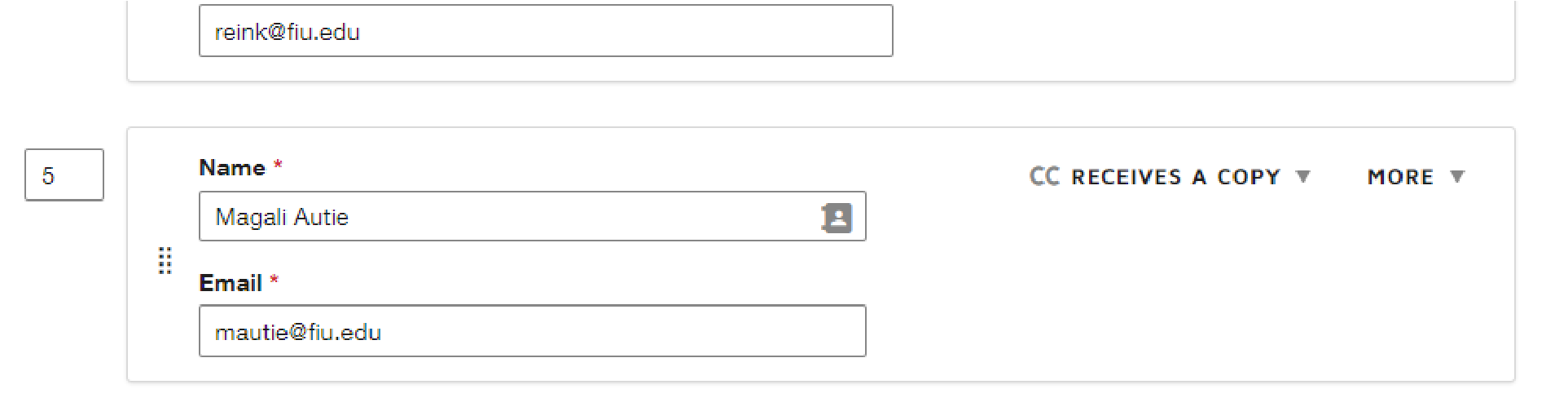 STEP 4: Continued Set to receive a copy here STEP 5: Check signing order 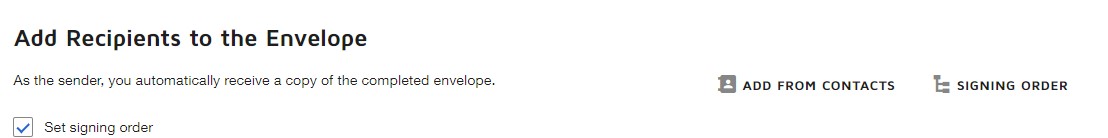 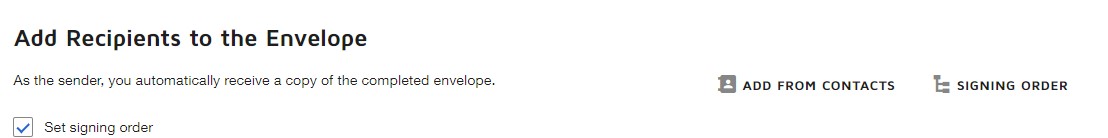 STEP 5: Check signing order 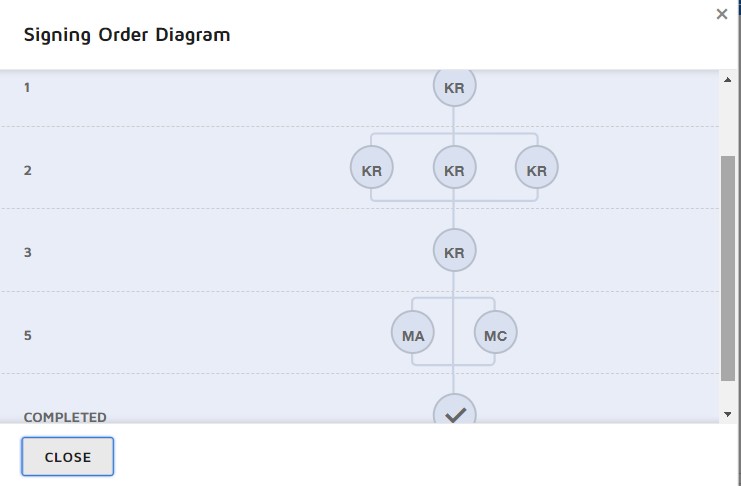 STEP 6: Click “Next” 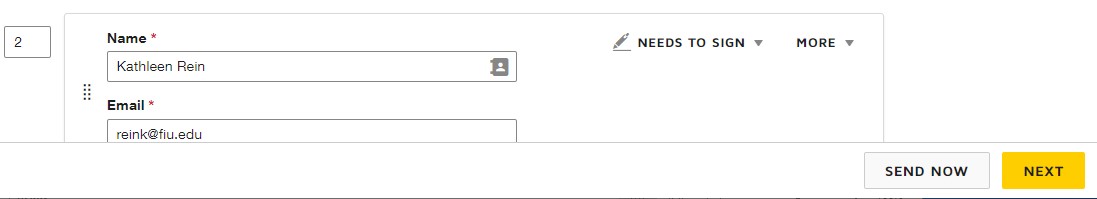 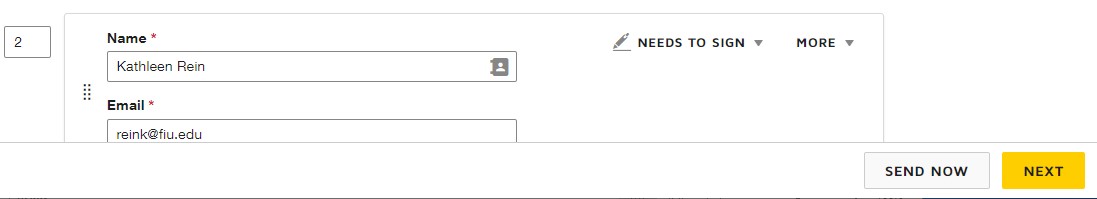 STEP 6: Click “Next” 